МІНІСТЕРСТВО ОСВІТИ І НАУКИ УКРАЇНИНАКАЗЗареєстровано в Міністерстві юстиції України
03 травня 2022 р. за N 487/37823Про затвердження Порядку прийому на навчання для здобуття вищої освіти в 2022 роціВідповідно до статті 1 розділу I Закону України N 2157-IX "Про внесення змін до деяких законів України у сфері освіти", статей 13, 44 Закону України "Про вищу освіту"НАКАЗУЮ:1. Затвердити Порядок прийому на навчання для здобуття вищої освіти в 2022 році, що додається.2. Визнати таким, що втратив чинність, наказ Міністерства освіти і науки України від 13 жовтня 2021 року N 1098 "Про затвердження Умов прийому на навчання для здобуття вищої освіти в 2022 році", зареєстрований у Міністерстві юстиції України 26 листопада 2021 року за N 1542/37164.3. Департаментам та управлінням освіти і науки обласних та Київської міської державних (військових) адміністрацій забезпечити своєчасне усунення розбіжностей даних вступників у поданих на виготовлення документів про повну загальну середню освіту замовленнях та даних, зазначених ними під час реєстрації на проходження зовнішнього незалежного оцінювання.4. Керівникам закладів освіти незалежно від форми власності і сфери управління під час затвердження правил прийому на навчання для здобуття вищої освіти забезпечити дотримання вимог Порядку прийому на навчання для здобуття вищої освіти в 2022 році, затвердженого цим наказом.5. Директорату фахової передвищої, вищої освіти (Шаров О.) забезпечити подання на державну реєстрацію цього наказу в Міністерстві юстиції України.6. Департаменту забезпечення документообігу, контролю та інформаційних технологій (Єрко І.) в установленому порядку зробити відмітку у справах архіву.7. Контроль за виконанням цього наказу покласти на першого заступника Міністра Вітренка А.8. Цей наказ набирає чинності з 01 травня 2022 року.ЗАТВЕРДЖЕНО
Наказ Міністерства освіти і науки України
27 квітня 2022 року N 392ПОРЯДОК
прийому на навчання для здобуття вищої освіти в 2022 роціI. Загальні положення1. Цей Порядок є обов'язковим для закладів вищої освіти (закладів фахової передвищої освіти, наукових установ) усіх форм власності та сфер управління, крім вищих військових навчальних закладів, закладів вищої освіти із специфічними умовами навчання, військових навчальних підрозділів закладів вищої освіти (далі - заклади вищої освіти).2. Підставою для оголошення прийому на навчання для здобуття вищої освіти є ліцензія на провадження освітньої діяльності Міністерства освіти і науки України та затверджені керівником закладу вищої освіти правила прийому на навчання для здобуття вищої освіти в закладі вищої освіти (далі - Правила прийому).3. Прийом до закладів вищої освіти здійснюється на конкурсній основі за відповідними джерелами фінансування, зазначеними у пункті 1 розділу III цього Порядку.4. Організацію прийому вступників до закладу вищої освіти здійснює приймальна комісія, склад якої затверджується наказом керівника закладу вищої освіти, який є її головою. Приймальна комісія діє згідно з положенням про приймальну комісію закладу вищої освіти, затвердженим керівником вищої освіти відповідно до Положення про приймальну комісію вищого навчального закладу, затвердженого наказом Міністерства освіти і науки України від 15 жовтня 2015 року N 1085, зареєстрованим в Міністерстві юстиції України 04 листопада 2015 року за N 1353/27798. Положення про приймальну комісію закладу вищої освіти оприлюднюється на офіційному вебсайті закладу вищої освіти.Керівник закладу вищої освіти забезпечує дотримання законодавства України, зокрема цього Порядку, Правил прийому, а також відкритість та прозорість роботи приймальної комісії.Рішення приймальної комісії, прийняте в межах її повноважень, є підставою для видання відповідного наказу керівником закладу вищої освіти та/або виконання процедур вступної кампанії.Усі питання, пов'язані з прийомом до закладу вищої освіти, вирішує приймальна комісія на своїх засіданнях. Рішення приймальної комісії оприлюднюються на офіційному вебсайті закладу вищої освіти не пізніше наступного дня після прийняття відповідного рішення.5. У цьому Порядку терміни вжито в таких значеннях:адресне розміщення бюджетних місць - надання вступнику рекомендації до зарахування на місця навчання за кошти державного або місцевого бюджету (за державним або регіональним замовленням) на підставі його конкурсного бала;відкрита конкурсна пропозиція - конкурсна пропозиція, для якої кількість місць для навчання за державним замовленням визначається під час адресного розміщення бюджетних місць у межах між кваліфікаційним мінімумом та максимальним обсягом державного замовлення або дорівнює нулю в разі неможливості сформувати кваліфікаційний мінімум державного замовлення;вступне випробування - оцінювання підготовленості вступника до здобуття вищої освіти, що проводиться у формі вступного іспиту для іноземців, індивідуальної усної співбесіди, магістерського комплексного тесту, магістерського тесту навчальної компетентності, національного мультипредметного тесту, творчого конкурсу, презентації дослідницьких пропозицій чи досягнень, фахового іспиту;вступний іспит для іноземців - форма вступного випробування, яка передбачає оцінювання знань, умінь та навичок вступника з одного або декількох конкурсних предметів, результати якого зараховуються до конкурсного бала вступника, або за результатами якого вступник не допускається до участі в конкурсному відборі чи до інших вступних випробувань (виставляються оцінки за шкалою 100 - 200 (з кроком в один бал) або ухвалюється рішення про негативну оцінку вступника ("незадовільно"));вступник - особа, яка подала заяву(и) про допуск до участі в конкурсному відборі на одну (декілька) конкурсних пропозицій;індивідуальна усна співбесіда - форма вступного випробування, яка передбачає очне оцінювання підготовленості (оцінювання знань, умінь та навичок) вступника з одного, двох або трьох предметів (складових), за результатами якої за кожний предмет (складову) виставляються оцінки за шкалою 100 - 200 (з кроком в один бал) або ухвалюється рішення про негативну оцінку вступника ("незадовільно");кваліфікаційний мінімум державного замовлення - мінімальна кількість вступників, яка може бути рекомендована на відкриту конкурсну пропозицію під час адресного розміщення бюджетних місць для відкриття набору на неї (тільки для спеціальностей, які входять до Переліку спеціальностей, яким надається особлива підтримка);квота для іноземців - визначена частина обсягу бюджетних місць, яка використовується для прийому вступників з числа:іноземців, які прибувають на навчання відповідно до міжнародних договорів України;закордонних українців, статус яких засвідчено посвідченням закордонного українця і які не проживають постійно в Україні;квота-1 - визначена частина максимального обсягу бюджетних місць (для відкритих конкурсних пропозицій) або загального обсягу бюджетних місць (для фіксованих конкурсних пропозицій), яка може бути використана для прийому вступників на основі повної загальної середньої освіти, що мають право на вступ на основі індивідуальної усної співбесіди (крім осіб, які мають право на квоту-2), та дітей-сиріт, дітей, позбавлених батьківського піклування, осіб з їх числа,квота-2 - визначена частина максимального обсягу бюджетних місць (для відкритих конкурсних пропозицій) або загального обсягу бюджетних місць (для фіксованих конкурсних пропозицій) у закладах вищої освіти, яка може бути використана для прийому вступників на основі повної загальної середньої освіти, що мають право на вступ відповідно до Порядку прийому для здобуття вищої, фахової передвищої та професійної (професійно-технічної) освіти осіб, які проживають на тимчасово окупованій території Автономної Республіки Крим та міста Севастополя, тимчасово окупованій території окремих районів Донецької та Луганської областей, території населених пунктів на лінії зіткнення, затвердженого наказом Міністерства освіти і науки України від 01 березня 2021 року N 271, зареєстрованого в Міністерстві юстиції України 15 квітня 2021 року за N 505/36127 (далі - наказ N 271);конкурсна пропозиція - пропозиція закладу вищої освіти (відокремленого структурного підрозділу закладу вищої освіти, структурного підрозділу закладу вищої освіти, який знаходиться в іншому населеному пункті, аніж місцезнаходження закладу вищої освіти) щодо кількості місць для прийому вступників на певний рівень вищої освіти, освітню програму (освітні програми), форму здобуття освіти, курс, переліку конкурсних предметів та творчих конкурсів, строку навчання на основі здобутого освітнього рівня або ступеня (освітньо-кваліфікаційного рівня). Розрізняють відкриті, фіксовані та небюджетні конкурсні пропозиції. Відкриті конкурсні пропозиції входять в широку конкурсну пропозицію. У разі якщо конкурсна пропозиція поєднує декілька освітніх програм тощо, в Правилах прийому зазначаються порядок розподілу здобувачів вищої освіти між освітніми програмами та строки обрання їх здобувачами (для здобувачів ступенів молодшого бакалавра, бакалавра (магістра медичного, фармацевтичного та ветеринарного спрямувань) на основі повної загальної середньої освіти не раніше завершення першого року навчання, в інших випадках не раніше трьох місяців після початку навчання);конкурсний бал - комплексна оцінка досягнень вступника, яка розраховується за результатами вступних випробувань та іншими конкурсними показниками з точністю до 0,001 відповідно до цього Порядку та Правил прийому;конкурсний відбір - процедура відбору вступників на конкурсні пропозиції на основі конкурсних балів та (в разі їх використання) пріоритетностей заяв вступників та/або розгляду мотиваційних листів у встановлених цим Порядком випадках для здобуття вищої освіти (на конкурсній основі);конкурсний предмет - навчальний предмет (дисципліна), рівень навчальних досягнень з якого (якої) враховується під час проведення конкурсного відбору на навчання до закладу вищої освіти;магістерський комплексний тест - форма вступного випробування для вступу на навчання для здобуття ступеня магістра на основі здобутого ступеня вищої освіти бакалавра, магістра (освітньо-кваліфікаційного рівня спеціаліста), яка передбачає оцінювання рівня підготовленості вступника з іноземної мови та права, яке здійснюється Українським центром оцінювання якості освіти відповідно до законодавства;магістерський тест навчальної компетентності - форма вступного випробування для вступу на навчання для здобуття ступеня магістра на основі здобутого ступеня вищої освіти бакалавра, яка передбачає оцінювання готовності вступника до опанування освітньої програми магістерського рівня, яке здійснюється Українським центром оцінювання якості освіти відповідно до законодавства;максимальний обсяг державного замовлення - максимальна кількість вступників на відкриту конкурсну пропозицію, яка може бути рекомендована для зарахування на місця державного замовлення;мотиваційний лист - викладена вступником письмово у довільній формі інформація про його особисту зацікавленість у вступі на певну освітню програму (спеціальність, заклад освіти) та відповідні очікування, досягнення у навчанні та інших видах діяльності, власні сильні та слабкі сторони, до якого у разі необхідності вступником може бути додано (у тому числі в електронній формі) матеріали, що підтверджують викладену в листі інформацію;національний мультипредметний тест - форма вступного випробування, яка передбачає оцінювання результатів навчання з української мови, математики та історії України, яке здійснюється Українським центром оцінювання якості освіти відповідно до законодавства;небюджетна конкурсна пропозиція - конкурсна пропозиція, на яку не надаються місця для навчання за кошти державного або місцевого бюджету (за державним або регіональним замовленням);право на зарахування за квотами - право вступника щодо зарахування на навчання до закладу вищої освіти за квотою-1, квотою-2, квотою для іноземців, що реалізується відповідно до цього Порядку;презентація дослідницьких пропозицій чи досягнень - форма вступного випробування, що може бути передбачена під час вступу для здобуття освітнього ступеня доктора філософії, яка полягає в заслуховуванні та обговоренні наукового повідомлення вступника;пріоритетність - визначена вступником під час подання заяв черговість (де 1 є найвищою пріоритетністю) їх розгляду у разі адресного розміщення бюджетних місць; заклад вищої освіти в Правилах прийому може передбачати встановлення локальних пріоритетностей для вступу на основі здобутого раніше освітнього ступеня або освітньо-кваліфікаційного рівня;рейтинговий список вступників - список вступників за черговістю зарахування на навчання на конкурсну пропозицію, який формується відповідно до цього Порядку та Правил прийому;творчий конкурс - форма вступного випробування для вступу для здобуття ступеня молодшого бакалавра, бакалавра на основі повної загальної середньої освіти, яка передбачає очну або дистанційну (за рішенням закладу освіти) перевірку в межах одного дня та оцінювання, не пізніше наступного дня, творчих та/або фізичних здібностей вступника (зокрема здобутої раніше спеціалізованої освіти), необхідних для здобуття вищої освіти за спеціальностями, що зазначені у Додатку 4 до цього Порядку. За результатами творчого конкурсу виставляється позитивна оцінка за шкалою 100 - 200 (з кроком в один бал) або ухвалюється рішення про негативну оцінку досягнень вступника ("незадовільно");технічна помилка - помилка, допущена уповноваженою особою приймальної комісії з питань прийняття та розгляду заяв під час внесення відомостей про вступника або заяви до Єдиної державної електронної бази з питань освіти (далі - ЄДЕБО), що підтверджується актом про допущену технічну помилку;фаховий іспит - форма вступного випробування для вступу на основі здобутого (або такого, що здобувається) ступеня або освітньо-кваліфікаційного рівня вищої освіти, яка передбачає очну або дистанційну (за рішенням закладу освіти) перевірку здатності до опанування освітньої програми певного рівня вищої освіти на основі здобутих раніше компетентностей;фіксована конкурсна пропозиція - конкурсна пропозиція із заздалегідь визначеною кількістю місць для навчання за кошти державного або місцевого бюджету (за державним або регіональним замовленням);широка конкурсна пропозиція - сукупність відкритих конкурсних пропозицій, яка складає спільну пропозицію державними закладами вищої освіти сукупного обсягу (суперобсягу) бюджетних місць для прийому вступників на місця навчання за кошти державного бюджету (за державним замовленням) на певну галузь, спеціальність (спеціалізацію) та форму здобуття освіти. Відкрита конкурсна пропозиція може входити лише до однієї широкої конкурсної пропозиції.Термін "закордонні українці" вжито у значенні, наведеному в Законі України "Про закордонних українців".Інші терміни вжито у значеннях, наведених у Законі України "Про вищу освіту".II. Прийом на навчання для здобуття вищої освіти1. Для здобуття вищої освіти приймаються:особи, які здобули повну загальну середню освіту або освітньо-кваліфікаційний рівень молодшого спеціаліста, освітньо-професійний ступінь фахового молодшого бакалавра, освітній ступінь молодшого бакалавра - для здобуття ступеня молодшого бакалавра, бакалавра, а також магістра фармацевтичного та ветеринарного спрямування;особи, які здобули повну загальну середню освіту або освітньо-кваліфікаційний рівень молодшого спеціаліста, освітньо-професійний ступінь фахового молодшого бакалавра, освітній ступінь молодшого бакалавра з відповідної спеціальності медичного спрямування, - для здобуття ступеня магістра медичного спрямування;особи, які здобули ступінь бакалавра, магістра (освітньо-кваліфікаційний рівень спеціаліста), - для здобуття ступеня магістра;особи, які здобули ступінь магістра (освітньо-кваліфікаційний рівень спеціаліста), - для здобуття ступеня доктора філософії.Перелік спеціальностей медичного, фармацевтичного та ветеринарного спрямувань, за якими може здійснюватися прийом на навчання за ступенем магістра на основі повної загальної середньої освіти та освітньо-кваліфікаційного рівня молодшого спеціаліста, освітньо-професійного ступеня фахового молодшого бакалавра, освітнього ступеня молодшого бакалавра наведено у додатку 1 до цього Порядку. Заклади вищої освіти можуть здійснювати прийом на навчання за спеціальностями 211 "Ветеринарна медицина", 212 "Ветеринарна гігієна, санітарія і експертиза" та 226 "Фармація, промислова фармація":вступників на основі повної загальної середньої освіти та освітньо-кваліфікаційного рівня молодшого спеціаліста, освітньо-професійного ступеня фахового молодшого бакалавра, освітнього ступеня молодшого бакалавра для здобуття ступенів молодшого бакалавра, бакалавра (тільки за спеціальністю 226 "Фармація, промислова фармація"), магістра;вступників на основі здобутого ступеня бакалавра для здобуття ступеня магістра.Для здобуття ступеня магістра за спеціальністю 081 "Право" приймаються особи, які здобули ступінь бакалавра з спеціальностей 081 "Право" або 293 "Міжнародне право", напрямів 6.030401 "Правознавство", 6.030202 "Міжнародне право".Для здобуття ступеня доктора філософії за спеціальностями галузей знань 21 "Ветеринарна медицина" та 22 "Охорона здоров'я" приймаються особи, які здобули ступінь магістра (освітньо-кваліфікаційний рівень спеціаліста) з спеціальностей відповідної галузі знань.Для здобуття ступеня вищої освіти за іншою спеціальністю також приймаються особи, які здобули раніше такий самий або вищий ступінь (рівень) вищої освіти або здобувають його не менше одного року та виконують у повному обсязі індивідуальний навчальний план. Умовою зарахування здобувача вищої освіти для одночасного навчання за іншою спеціальністю в тому самому або в іншому закладі вищої освіти є виконання вимог, аналогічних виконанню вимог до вступників на відповідні освітні програми. Ці вимоги можуть бути виконані протягом першого року навчання.2. Вступники приймаються на навчання на перший курс. Особам, які здобули освітньо-кваліфікаційний рівень молодшого спеціаліста, освітньо-професійний ступінь фахового молодшого бакалавра, освітній ступінь молодшого бакалавра, заклад вищої освіти може перезарахувати кредити ЄКТС, максимальний обсяг яких визначено стандартом вищої освіти бакалавра (магістра медичного, фармацевтичного, ветеринарного спрямувань) (за відсутності стандарту - не більше 120 кредитів ЄКТС). Такі особи можуть прийматись на другий (старші) курс(и) або на перший курс (зі скороченим строком навчання). Для здобуття ступеня молодшого бакалавра, бакалавра (магістра медичного, фармацевтичного або ветеринарного спрямувань) за іншою спеціальністю особи можуть прийматись на перший або старші курси (зокрема зі скороченим строком навчання).Здобувачі вищої освіти освітньо-кваліфікаційного рівня спеціаліста на основі повної загальної середньої освіти або освітньо-кваліфікаційного рівня молодшого спеціаліста медичного, фармацевтичного або ветеринарного спрямувань, які були відраховані або перервали навчання у зв'язку з академічною відпусткою, мають право бути поновленими для продовження навчання для здобуття ступеня магістра на основі повної загальної середньої освіти або освітньо-кваліфікаційного рівня молодшого спеціаліста за тією самою або спорідненою в межах галузі знань спеціальністю у тому самому або в іншому закладі вищої освіти.3. Прийом на навчання проводиться на конкурсні пропозиції за спеціальностями (спеціалізаціями, предметними спеціальностями) відповідно до Переліку галузей знань і спеціальностей, за якими здійснюється підготовка здобувачів вищої освіти, затвердженого постановою Кабінету Міністрів України від 29 квітня 2015 року N 266 та на міждисциплінарні освітні (освітньо-наукові) програми, які відповідають Вимогам до міждисциплінарних освітніх (наукових) програм, затверджених наказом Міністерства освіти у науки України від 01 лютого 2021 року N 128 "Про затвердження Вимог до міждисциплінарних освітніх (наукових) програм", зареєстрованим в Міністерстві юстиції України 06 квітня 2021 р. за N 454/36076.Конкурсні пропозиції заклад вищої освіти самостійно формує та вносить до ЄДЕБО у визначені цим Порядком строки.Назви конкурсних пропозицій формуються без позначок та скорочень державною мовою і можуть дублюватися іншими мовами.4. Особливості прийому на навчання для здобуття вищої освіти осіб, місцем проживання яких є тимчасово окупована територія, територія населених пунктів на лінії зіткнення або які переселилися з таких територій після 01 січня 2022 року, в частині проходження річного оцінювання та державної підсумкової атестації, отримання документа державного зразка про повну загальну середню освіту (якщо особа не отримала документ про освіту відповідно до законодавства), визначаються відповідно до Порядку прийому для здобуття вищої, фахової передвищої та професійної (професійно-технічної) освіти осіб, які проживають на тимчасово окупованій території Автономної Республіки Крим та міста Севастополя, тимчасово окупованій території окремих районів Донецької та Луганської областей, території населених пунктів на лінії зіткнення, затвердженого наказом Міністерства освіти і науки України від 01 березня 2021 року N 271, зареєстрованого в Міністерстві юстиції України 15 квітня 2021 року за N 505/36127 (далі - наказ N 271).5. Особливості прийому на навчання до закладів вищої освіти за освітньо-професійною програмою підготовки магістрів за спеціальністю 281 "Публічне управління та адміністрування" за державним замовленням Національного агентства України з питань державної служби визначаються Порядком прийому на навчання за освітньо-професійною програмою підготовки магістрів за спеціальністю "Публічне управління та адміністрування" галузі знань "Публічне управління та адміністрування", затвердженим постановою Кабінету Міністрів України від 29 липня 2009 року N 789.6. Прийом на навчання за державним замовленням до вищих військових навчальних закладів, закладів вищої освіти із специфічними умовами навчання, військових навчальних підрозділів закладів вищої освіти здійснюється відповідно до Правил прийому, затверджених керівниками цих закладів за погодженням з державними органами, до сфери управління яких вони належать, без дотримання інших вимог цього Порядку. Усі інші вимоги та порядок проведення конкурсу визначається Правилами прийому до цих закладів.III. Джерела фінансування здобуття вищої освіти1. Фінансування підготовки здобувачів вищої освіти здійснюється:за рахунок видатків державного бюджету у державних та приватних закладах вищої освіти (державне замовлення) та за рахунок видатків місцевих бюджетів у державних та комунальних закладах вищої освіти (регіональне замовлення);за кошти фізичних та/або юридичних осіб (на умовах договору, зокрема за кошти грантів, які отримав заклад вищої освіти на проведення наукових досліджень, за якими передбачається підготовка здобувачів вищої освіти ступеня доктора філософії).2. Громадяни України мають право безоплатно здобувати вищу освіту на конкурсній основі відповідно до стандартів вищої освіти, якщо певний ступінь вищої освіти громадянин здобуває вперше за кошти державного або місцевого бюджету в державних і комунальних закладах вищої освіти, а також за відкритими конкурсними пропозиціями у приватних закладах вищої освіти, які дотримуються законодавства про формування та розміщення державного (регіонального) замовлення та за умови виконання такими закладами вимог до розміщення державного (регіонального) замовлення, визначених цим Порядком.Особи, які здобули освітньо-кваліфікаційний рівень спеціаліста за кошти державного або місцевого бюджету (за державним або регіональним замовленням), можуть здобувати ступінь магістра лише за кошти фізичних та/або юридичних осіб, крім випадків, передбачених у пункті 5 цього розділу.3. Особа може вступити до закладу вищої освіти для здобуття ступеня магістра на основі ступеня бакалавра, магістра та освітньо-кваліфікаційного рівня спеціаліста, здобутого за іншою спеціальністю (напрямом підготовки) (з урахуванням вимог абзацу дев'ятого пункту 1 розділу II цього Порядку), за умови успішного проходження вступних випробувань. Заклад вищої освіти у Правилах прийому може встановлювати додаткові вимоги для такої категорії осіб щодо строків навчання, включення додаткових обов'язкових навчальних компонентів до індивідуального навчального плану та обмеження щодо можливого поєднання спеціальностей різних галузей знань. Фінансування навчання за кошти державного та місцевого бюджетів (за державним або регіональним замовленням) здійснюється в межах строку навчання за навчальним планом відповідної освітньої програми, який визначається з розрахунку один навчальний рік на 60 кредитів ЄКТС.Особи, які вступають для здобуття ступеня бакалавра (магістра ветеринарного спрямування) на основі освітньо-кваліфікаційного рівня молодшого спеціаліста, освітньо-професійного ступеня фахового молодшого бакалавра, освітнього ступеня молодшого бакалавра можуть зараховуватись за державним (регіональним) замовленням на перший курс за скороченим строком навчання лише в разі вступу на ту саму або споріднену в межах галузі знань спеціальність, а також на спеціальності, зазначені в Переліку спеціальностей, яким надається особлива підтримка (додаток 2).Особи, які вступають для здобуття ступеня бакалавра (магістра медичного, фармацевтичного або ветеринарного спрямування) на основі освітньо-кваліфікаційного рівня молодшого спеціаліста, освітньо-професійного ступеня фахового молодшого бакалавра, освітнього ступеня молодшого бакалавра, можуть зараховуватись за кошти фізичних та/або юридичних осіб на перший курс за скороченим строком навчання або на другий чи старші курси з нормативним строком навчання в межах ліцензійного обсягу або максимального обсягу, встановленого для конкурсної пропозиції.4. Громадяни України, які не завершили навчання за кошти державного або місцевого бюджету (за державним або регіональним замовленням) за певним ступенем вищої освіти, мають право повторного вступу для безоплатного здобуття вищої освіти в державних і комунальних закладах вищої освіти за тим самим ступенем освіти за умови відшкодування до державного або місцевого бюджету коштів, витрачених на оплату послуг з підготовки фахівців, відповідно до Порядку відшкодування коштів державного або місцевого бюджету, витрачених на оплату послуг з підготовки фахівців, затвердженого постановою Кабінету Міністрів України від 26 серпня 2015 року N 658. Ця вимога не застосовується до учасників бойових дій та прийому на навчання курсантів до вищих військових навчальних закладів, закладів вищої освіти із специфічними умовами навчання, військових навчальних підрозділів закладів вищої освіти.Вступ на навчання для здобуття ступеня магістра медичного, фармацевтичного або ветеринарного спрямувань на основі повної загальної середньої освіти або освітньо-кваліфікаційного рівня молодшого спеціаліста, освітньо-професійного ступеня фахового молодшого бакалавра, освітнього ступеня молодшого бакалавра вважається вступом одночасно для здобуття ступенів бакалавра та магістра відповідно до пункту 1 розділу II цього Порядку.5. Громадяни України мають право безоплатно здобувати вищу освіту за другою спеціальністю у державних та комунальних закладах вищої освіти:якщо за станом здоров'я вони втратили можливість виконувати службові чи посадові обов'язки за отриманою раніше кваліфікацією, що підтверджується висновками медико-соціальної експертної комісії, та в інших випадках, передбачених законом;якщо вони вступають на навчання до вищих військових навчальних закладів, закладів вищої освіти із специфічними умовами навчання, військових навчальних підрозділів закладів вищої освіти;якщо вони мають направлення на навчання, видане державним (регіональним) замовником відповідно до законодавства.6. Іноземці та особи без громадянства, зокрема закордонні українці, які постійно проживають в Україні, особи, яких визнано біженцями, та особи, які потребують додаткового захисту мають право на здобуття вищої освіти нарівні з громадянами України, зокрема за рахунок коштів державного або місцевого бюджету.7. Особи, які навчаються у закладах вищої освіти, мають право на навчання одночасно за декількома освітніми програмами, а також у декількох закладах вищої освіти.Не допускається одночасне навчання за двома чи більше спеціальностями (спеціалізаціями, предметними спеціальностями, освітніми програмами, рівнями, ступенями, формами здобуття освіти) за кошти державного або місцевого бюджетів, крім випадків поєднання галузей знань, спеціальностей, спеціалізацій (предметних спеціальностей) в одній освітній програмі, або здобуття ступеня магістра медичного, фармацевтичного або ветеринарного спрямувань на основі повної загальної середньої освіти (освітньо-кваліфікаційного рівня молодшого спеціаліста, освітньо-професійного ступеня фахового молодшого бакалавра, освітнього ступеня молодшого бакалавра), яке вважається одночасним здобуттям ступенів бакалавра та магістра.8. Вступники допускаються до конкурсного відбору на місця державного (регіонального) замовлення та можуть бути рекомендовані або переведені на такі місця в разі наявності конкурсного бала не менше ніж 125,000. Обмеження щодо переведення на вакантні місця державного (регіонального) замовлення не застосовується до осіб, зазначених у пункті 7 розділу VIII цього Порядку.9. Прийом на навчання вступників за спеціальностями 081 "Право" та 293 "Міжнародне право" за державним або регіональним замовленням для здобуття ступеня молодшого бакалавра за всіма формами здобуття освіти, а також для здобуття ступенів бакалавра, магістра за заочною формою здобуття освіти в 2022 році не проводиться. Відкриті та фіксовані конкурсні пропозиції за цими спеціальностями, рівнями та формами здобуття вищої освіти не формуються, зарахування (переведення) на навчання на місця за державним (регіональним) замовленням не проводиться.IV. Обсяги прийому та обсяги державного (регіонального) замовлення1. Прийом на навчання здійснюється в межах ліцензованого обсягу для певного рівня вищої освіти або для певної освітньої програми, що передбачає присвоєння професійної кваліфікації з професій, для яких запроваджено додаткове регулювання.Прийом на навчання на міждисциплінарні освітні (освітньо-наукові) програми здійснюється в межах ліцензованого обсягу для певного рівня вищої освіти. Прийом на навчання за державним (регіональним) замовленням на міждисциплінарні освітні програми початкового рівня (короткого циклу) вищої освіти за групою з двох спеціальностей, що належать до однієї або двох галузей знань, здійснюється на одну з цих спеціальностей за вибором закладу вищої освіти. Прийом на навчання на небюджетні конкурсні пропозиції на інші міждисциплінарні освітні програми початкового рівня (короткого циклу) вищої освіти здійснюється на одну з їх спеціальностей (спеціальностей однієї з їх галузей знань) за вибором закладу вищої освіти, для вступу на яку передбачене вступне випробування у формі національного мультипредметного теста або творчого конкурсу (на одну з спеціальностей за вибором закладу вищої освіти, якщо національний мультипредметний тест або творчий конкурс передбачені для обох спеціальностей або не передбачені для жодної з них). Прийом на навчання на міждисциплінарні освітньо-наукові програми другого (магістерського) рівня вищої освіти здійснюється на ту з них, для вступу на яку передбачене вступне випробування у формі магістерського тесту навчальної компетентності (на одну з спеціальностей за вибором закладу вищої освіти, якщо магістерський тест навчальної компетентності передбачений для обох спеціальностей або не передбачений для жодної з них).2. Прийом на навчання за державним замовленням (за кошти державного бюджету) здійснюється на спеціальності та форми здобуття вищої освіти, за якими воно сформовано Кабінетом Міністрів України. Міністерство освіти і науки України, інші державні замовники визначають з окремих спеціальностей переліки предметних спеціальностей та спеціалізацій, за якими здійснюються формування та розміщення державного замовлення, відповідно до Переліку наказів державних замовників, якими визначаються предметні спеціальності та спеціалізації окремих спеціальностей, за якими здійснюються формування та розміщення державного замовлення (додаток 3). Прийом на навчання за кошти державного та місцевого бюджету (за державним та регіональним замовленням) можуть здійснювати заклади вищої освіти, які здобули ліцензію на провадження освітньої діяльності на певному рівні вищої освіти та/або за певною освітньою програмою, що передбачає присвоєння професійної кваліфікації з професій, для яких запроваджено додаткове регулювання, не пізніше ніж 31 грудня 2021 року, за кошти фізичних та/або юридичних осіб - не пізніше ніж 31 травня 2022 року.У територіально відокремлених структурних підрозділах не проводиться прийом на навчання за кошти державного бюджету (за державним замовленням) для підготовки фахівців:на другому (магістерському) та третьому (освітньо-науковому/освітньо-творчому) рівні вищої освіти;із спеціальностей, з яких у тому самому місті або в радіусі 50 кілометрів від нього функціонує заклад вищої освіти державної форми власності, що здійснює підготовку за такою самою спеціальністю.Прийом на навчання за регіональним замовленням здійснюється на спеціальності (предметні спеціальності, спеціалізації, міждисциплінарні освітні програми) та форми здобуття вищої освіти, за якими воно надано регіональним замовником для кожного закладу вищої освіти.3. Обсяг прийому за державним замовленням на основі повної загальної середньої освіти визначається загалом для всіх виконавців державного замовлення, крім вищих військових навчальних закладів, закладів вищої освіти із специфічними умовами навчання, військових навчальних підрозділів закладів вищої освіти, окремо за формами здобуття освіти:за галузями знань:17 "Електроніка та телекомунікації";20 "Аграрні науки та продовольство";21 "Ветеринарна медицина";23 "Соціальна робота";за міжгалузевими групами:галузі знань 07 "Управління та адміністрування", 24 "Сфера обслуговування", 28 "Публічне управління та адміністрування", спеціальність 028 "Менеджмент соціокультурної діяльності" галузі знань 02 "Культура і мистецтво", спеціальність 051 "Економіка" галузі знань 05 "Соціальні та поведінкові науки";галузь знань 09 "Біологія", спеціальність 101 "Екологія" галузі знань 10 "Природничі науки";галузь знань 12 "Інформаційні технології", спеціальність 113 "Прикладна математика" галузі знань 11 "Математика та статистика", спеціальність 151 "Автоматизація та комп'ютерно-інтегровані технології" галузі знань 15 "Автоматизація та приладобудування",галузі знань 13 "Механічна інженерія", 14 "Електрична інженерія", спеціальність 161 "Хімічні технології та інженерія" галузі знань 16 "Хімічна та біоінженерія", спеціальність 273 "Залізничний транспорт", спеціалізація 275.02 "Транспортні технології (на залізничному транспорті)" галузі знань 27 "Транспорт";галузі знань 06 "Журналістика", 29 "Міжнародні відносини", спеціальність 052 "Політологія" галузі знань 05 "Соціальні та поведінкові науки";за підгалузевими групами:спеціальності 012 "Дошкільна освіта" та 013 "Початкова освіта" галузі знань 01 "Освіта/Педагогіка";предметні спеціальності 014.04 "Математика", 014.06 "Хімія", 014.08 "Фізика", 014.09 "Інформатика", 014.10 "Трудове навчання та технології", 014.15 "Природничі науки" спеціальності 014 "Середня освіта" галузі знань 01 "Освіта/Педагогіка";усі спеціалізації спеціальності 015 "Професійна освіта (за спеціалізаціями)", крім спеціалізації 015.39 "Цифрові технології";спеціальності 031 "Релігієзнавство" та 033 "Філософія" галузі знань 03 "Гуманітарні науки";спеціальності 032 "Історія та археологія" та 034 "Культурологія" галузі знань 03 "Гуманітарні науки";спеціалізації 035.043 "Германські мови та літератури (переклад включно), перша - німецька", 035.051 "Романські мови та літератури (переклад включно), перша - іспанська", 035.055 "Романські мови та літератури (переклад включно), перша - французька", 035.065 східні мови та літератури (переклад включно), перша - китайська, 035.069 східні мови та літератури (переклад включно), перша - японська спеціальності 035 "Філологія" галузі знань 03 "Гуманітарні науки";спеціальності 053 "Психологія" та 054 "Соціологія" галузі знань 05 "Соціальні та поведінкові науки";спеціальності 102 "Хімія", 104 "Фізика та астрономія", 105 "Прикладна фізика та наноматеріали" галузі знань 10 "Природничі науки";спеціальності 111 "Математика" та 112 "Статистика" галузі знань 11 "Математика та статистика";спеціальності 152 "Метрологія та інформаційно-вимірювальна техніка", 153 "Мікро- та наносистемна техніка" галузі знань 15 "Автоматизація та приладобудування";спеціальності 162 "Біотехнології та біоінженерія" та 163 "Біомедична інженерія" галузі знань 16 "Хімічна та біоінженерія";спеціальності 182 "Технології легкої промисловості", 183 "Технології захисту навколишнього середовища", 184 "Гірництво", 185 "Нафтогазова інженерія та технології", 187 "Деревообробні та меблеві технології" галузі знань 18 "Виробництво та технології";спеціальності 192 "Будівництво та цивільна інженерія" та 194 "Гідротехнічне будівництво, водна інженерія та водні технології"" галузі знань 19 "Архітектура та будівництво";спеціальності 224 "Технології медичної діагностики та лікування", 227 "Фізична терапія, ерготерапія", 229 "Громадське здоров'я" галузі знань 22 "Охорона здоров'я";предметні спеціальності 014.12 "Образотворче мистецтво", 014.13 "Музичне мистецтво" спеціальності 014 "Середня освіта" галузі знань 01 "Освіта/Педагогіка";за іншими спеціальностями (предметними спеціальностями, спеціалізаціями), а також для здобуття ступеня магістра на основі здобутого ступеня вищої освіти за спеціальностями галузей знань 05 "Соціальні та поведінкові науки", 06 "Журналістика", 07 "Управління та адміністрування", 08 "Право", 28 "Публічне управління та адміністрування", 29 "Міжнародні відносини" (за освітньо-науковими та освітньо-професійними програмами підготовки окремо), крім випадків, передбачених у пункті 5 цього розділу, а його розподіл між конкурсними пропозиціями закладів вищої освіти здійснюється з використанням адресного розміщення бюджетних місць.Розподіл державного замовлення на підготовку магістрів у закладах вищої освіти у сфері управління Міністерства освіти і науки України (крім спеціальностей 081 "Право" та 293 "Міжнародне право") здійснюється з використанням Критеріїв конкурсного відбору виконавців державного замовлення на підготовку магістрів у закладах вищої освіти, що належать до сфери управління Міністерства освіти і науки України, затверджених наказом Міністерства освіти і науки України від 03 травня 2018 року N 445, зареєстрованих в Міністерстві юстиції України 24 травня 2018 року за N 625/32077 з урахуванням таких особливостей: для інтегрального критерію якості кадрового забезпечення, якості навчання та міжнародного визнання беруться до уваги дані, опубліковані до 1 січня 2022 року; коефіцієнт К4 для відповідних закладів вищої освіти прирівнюється до передбаченого цим Порядком регіонального коефіцієнту; критерій чисельності іноземних студентів розраховується станом на 1 грудня 2021 року.Розподіл державного замовлення на підготовку бакалаврів (магістрів ветеринарного спрямування) на основі здобутого освітньо-кваліфікаційного рівня молодшого спеціаліста, освітньо-професійного ступеня фахового молодшого бакалавра, освітнього ступеня молодшого бакалавра у закладах вищої освіти між конкурсними пропозиціями закладів вищої освіти здійснюється шляхом адресного розміщення бюджетних місць.В усіх інших випадках розподіл обсягу прийому за державним та регіональним замовленням між закладами вищої освіти здійснюють державні (регіональні) замовники за спеціальностями (предметними спеціальностями, спеціалізаціями) та формами здобуття освіти, а його розподіл між фіксованими конкурсними пропозиціями заклади вищої освіти здійснюють самостійно, якщо інше не визначено державним (регіональним) замовником.4. Адресне розміщення державного замовлення здійснюється за єдиним конкурсом від усіх державних замовників за формами здобуття вищої освіти в закладах вищої освіти державної форми власності незалежно від сфери управління (крім вищих військових навчальних закладах, закладів вищої освіти із специфічними умовами навчання, військових навчальних підрозділах закладів вищої освіти) та приватної форми власності для здобуття:ступеня молодшого бакалавра на основі повної загальної середньої освіти;ступеня бакалавра (магістра медичного, фармацевтичного та ветеринарного спрямувань) на основі повної загальної середньої освіти;ступеня бакалавра (магістра ветеринарного спрямування) на основі здобутого освітньо-кваліфікаційного рівня молодшого спеціаліста, освітньо-професійного ступеня фахового молодшого бакалавра, освітнього ступеня молодшого бакалавра;ступеня магістра на основі здобутого ступеня бакалавра за спеціальностями 081 "Право" та 293 "Міжнародне право".5. Обсяг прийому за державним замовленням на основі повної загальної середньої освіти за спеціалізаціями 014.026 "Угорська мова і література", 014.027 "Румунська/молдавська мова і література", 014.028 "Польська мова і література" предметної спеціальності 014.02 "Середня освіта. Мова і література (із зазначенням мови)" та спеціалізаціями 016.02 "Олігофренопедагогіка", 016.03 "Ортопедагогіка", 016.04 "Сурдопедагогіка", 016.05 "Тифлопедагогіка" спеціальності 016 "Спеціальна освіта", 017 "Фізична культура і спорт" галузі знань 01 "Освіта/Педагогіка", за спеціальностями 021 "Аудіовізуальне мистецтво та виробництво", 022 "Дизайн", 023 "Образотворче мистецтво, декоративне мистецтво, реставрація", 024 "Хореографія", 025 "Музичне мистецтво", 026 "Сценічне мистецтво" галузі знань 02 "Культура і мистецтво" та спеціальністю 191 "Архітектура та містобудування" галузі знань 19 "Архітектура та будівництво" визначають державні замовники для кожного закладу вищої освіти та кожної форми здобуття вищої освіти, а його розподіл між фіксованими конкурсними пропозиціями заклади вищої освіти здійснюють самостійно.6. Обсяг прийому за кошти фізичних та/або юридичних осіб на фіксовані та відкриті конкурсні пропозиції визначає заклад вищої освіти у межах різниці між ліцензованим обсягом та загальним (максимальним) обсягом державного або регіонального замовлення, за необхідністю передбаченим резервом для поновлення у ньому або переведення до нього з інших закладів вищої освіти для здобуття вищої освіти відповідного рівня або за відповідною освітньою програмою. Цей обсяг може коригуватись з урахуванням фактично отриманого державного (регіонального) замовлення та у випадках виділення додаткових місць державного (регіонального) замовлення, переведення на вакантні місця державного (регіонального) замовлення і перерозподілу місць між формами здобуття освіти, але не може зменшуватись для конкурсної пропозиції у період між початком прийому документів і заяв та формуванням першого списку рекомендованих за цією пропозицією.Обсяг прийому на небюджетну конкурсну пропозицію визначає заклад вищої освіти у межах ліцензованого обсягу для певного рівня вищої освіти або для певної освітньої програми, що передбачає присвоєння професійної кваліфікації з професій, для яких запроваджено додаткове регулювання.7. Загальний обсяг бюджетних місць для фіксованих конкурсних пропозицій, максимальний обсяг бюджетних місць та кваліфікаційний мінімум державного замовлення для відкритих конкурсних пропозицій, обсяги квоти-1, квоти-2, квоти для іноземців для фіксованих та відкритих конкурсних пропозицій, обсяг прийому за кошти фізичних та/або юридичних осіб на відкриті та фіксовані конкурсні пропозиції, обсяг прийому на небюджетні конкурсні пропозиції оприлюднюються на офіційному вебсайті закладу вищої освіти та визначаються в Правилах прийому (після отримання необхідної інформації від державного (регіонального) замовника).8. Відповідно до пункту 30 Порядку підвищення кваліфікації педагогічних і науково-педагогічних працівників, затвердженому постановою Кабінету Міністрів України від 21 серпня 2019 року N 800, заклади вищої освіти, які здійснюють підготовку здобувачів за державним (регіональним) замовленням, можуть надавати направлення на навчання за державним (регіональним) замовленням педагогічним (науково-педагогічним) працівникам закладів освіти та науково-методичних установ за заочною або вечірньою формою здобуття освіти в межах вакантних місць відповідної спеціальності (спеціалізації) та курсу (року навчання), крім першого, в разі відсутності на них здобувачів вищої освіти, які навчаються за кошти фізичних (юридичних) осіб і мають право на переведення на місця державного (регіонального) замовлення відповідно до законодавства.V. Строки прийому заяв та документів, конкурсного відбору та зарахування на навчання1. Для вступу на перший курс для здобуття ступеня молодшого бакалавра, бакалавра (магістра медичного, фармацевтичного або ветеринарного спрямувань) на основі повної загальної середньої освіти за денною формою здобуття освіти:реєстрація електронних кабінетів вступників, завантаження необхідних документів розпочинається 01 липня;медичні огляди та інші доконкурсні процедури, якщо це викликано установленими законодавством особливими умовами конкурсного відбору за відповідними конкурсними пропозиціями, проводяться до 13 липня;прийом заяв та документів, передбачених розділом VI цього Порядку, розпочинається 14 липня та закінчується о 18:00 18 липня - для осіб, які вступають на основі індивідуальної усної співбесіди, творчих конкурсів; о 18:00 26 липня - для осіб, які вступають за результатами національного мультипредметного теста, а також творчих конкурсів, які були складені з 01 по 18 липня;творчі конкурси проводяться в кілька потоків з 01 до 18 липня включно. У період з 19 до 25 липня можуть проводитись додаткові сесії творчих конкурсів для вступників, які вступають на місця за кошти фізичних та/або юридичних осіб. Механізми реєстрації учасників творчих конкурсів, організації та проведення творчих конкурсів визначаються відповідно до законодавства. У творчих конкурсах мають право брати участь особи, які здобули повну загальну середню освіту або завершують її здобуття до 10 липня, що підтверджується відповідним документом або довідкою закладу освіти;індивідуальні усні співбесіди проводяться з 19 до 22 липня включно.Оприлюднення списків осіб, рекомендованих до зарахування за результатами позитивної оцінки індивідуальної усної співбесіди з повідомленням про отримання чи неотримання ними права здобувати вищу освіту за кошти державного або місцевого бюджету (за державним або регіональним замовленням) здійснюється не пізніше 12:00 23 липня. Вступники, які отримали рекомендації, мають виконати вимоги до зарахування на місця державного (регіонального) замовлення до 10:00 26 липня, включаючи подання письмової заяви про виключення заяв на інші місця державного (регіонального) замовлення. Зарахування цієї категорії вступників за державним замовленням відбувається не пізніше 15:00 26 липня. Заяви зарахованих осіб на інші місця державного (регіонального) замовлення виключаються впродовж 26 липня.Оприлюднення списків осіб, рекомендованих до зарахування за квотою-2, з повідомленням про отримання чи неотримання ними права здобувати вищу освіту за кошти державного або місцевого бюджету (за державним або регіональним замовленням) здійснюється в декілька етапів. Основний етап - не пізніше 12:00 23 липня. Вступники, які отримали рекомендації, мають виконати вимоги до зарахування на місця державного замовлення до 10:00 26 липня, включаючи подання письмової заяви про виключення заяв на інші місця державного замовлення. Зарахування цієї категорії вступників за державним замовленням відбувається не пізніше 15:00 26 липня. Заяви зарахованих осіб на інші місця державного замовлення виключаються впродовж 26 липня. Завершальний етап - не пізніше 12:00 29 вересня. Вступники, які отримали рекомендації, мають виконати вимоги до зарахування на місця державного замовлення до 10:00 30 вересня. Реалізація завершального етапу здійснюється шляхом переведення на вакантні місця державного, регіонального замовлення осіб, які зараховані на навчання за кошти фізичних та/або юридичних осіб. Переведення цієї категорії вступників відбувається не пізніше 15:00 30 вересня.Формування рейтингових списків вступників, надання рекомендацій до зарахування та оприлюднення списку рекомендованих з повідомленням про отримання чи неотримання ними права здобувати вищу освіту за кошти державного або місцевого бюджету (за державним або регіональним замовленням) здійснюються не пізніше 30 липня.Вступники, які отримали рекомендації, мають виконати вимоги до зарахування на місця державного або регіонального замовлення до 18:00 04 серпня;зарахування вступників за кошти державного або місцевого бюджету (за державним або регіональним замовленням) проводиться 05 серпня; за кошти фізичних та/або юридичних осіб - не пізніше ніж 30 вересня;переведення на вакантні місця державного, регіонального замовлення осіб, які зараховані на навчання за кошти фізичних та/або юридичних осіб на основі повної загальної середньої освіти (відповідно до цього Порядку),- не пізніше ніж 19 серпня;надання рекомендацій до зарахування та оприлюднення списку рекомендованих для вступників, які вступають на місця за кошти фізичних та/або юридичних осіб на відкриті та фіксовані конкурсні пропозиції, здійснюється не раніше 18:00 04 серпня.Строки реєстрації для участі у творчих конкурсах на місця державного та регіонального замовлення визначає приймальна комісія закладу вищої освіти за умови, що прийом заяв та документів починається не пізніше ніж 24 червня, триває не менше десяти днів і завершується до початку останнього потоку проведення вступних іспитів, творчого конкурсу. Інформація про строки прийому заяв та документів для участі у творчому конкурсі оприлюднюється на офіційному вебсайті закладу вищої освіти та/або його відокремленого структурного підрозділу.Вимоги до мотиваційних листів визначаються Правилами прийому закладу освіти.2. Для вступу на перший курс для здобуття ступеня молодшого бакалавра, бакалавра (магістра медичного, фармацевтичного або ветеринарного спрямувань) на основі повної загальної середньої освіти за іншими (крім денної) формами здобуття освіти:строки прийому заяв та документів, конкурсного відбору та зарахування на навчання за кошти державного або місцевого бюджету (за державним або регіональним замовленням) визначаються пунктом 1 цього розділу;строки прийому заяв та документів, конкурсного відбору та зарахування на навчання за рахунок коштів фізичних та/або юридичних осіб визначаються Правилами прийому. При цьому прийом документів починається не раніше ніж 14 липня, тривалість кожної сесії прийому документів становить не більше ніж 30 днів, зарахування проводиться не пізніше ніж через 15 днів після завершення чергової сесії прийому заяв та документів, протягом яких проводиться конкурсний відбір, але не пізніше ніж 30 листопада.3. Для вступу на основі освітньо-кваліфікаційного рівня молодшого спеціаліста, освітньо-професійного ступеня фахового молодшого бакалавра, освітнього ступеня молодшого бакалавра за кошти державного або місцевого бюджету (за державним або регіональним замовленням) прийом заяв та документів розпочинається 14 липня і закінчується о 18:00 31 липня.Формування рейтингових списків вступників, надання рекомендацій до зарахування та оприлюднення списку рекомендованих з повідомленням про отримання чи неотримання ними права здобувати вищу освіту за кошти державного або місцевого бюджету (за державним або регіональним замовленням) здійснюються не пізніше 05 серпня.Вступники, які отримали рекомендації, мають виконати вимоги до зарахування на місця державного або регіонального замовлення до 18:00 11 серпня;зарахування вступників за кошти державного або місцевого бюджету (за державним або регіональним замовленням) проводиться 12 серпня; за кошти фізичних та/або юридичних осіб - не пізніше ніж 30 вересня;переведення на вакантні місця державного, регіонального замовлення осіб, які зараховані на навчання за кошти фізичних та/або юридичних осіб на основі повної загальної середньої освіти (відповідно до цього Порядку прийому), - не пізніше ніж 26 серпня;надання рекомендацій до зарахування та оприлюднення списку рекомендованих для вступників, які вступають на місця за кошти фізичних та/або юридичних осіб на відкриті та фіксовані конкурсні пропозиції, здійснюється не раніше 18:00 11 серпня;спеціально організована сесія національного мультипредметного тесту проводиться у терміни, встановлені Міністерством освіти і науки України;4. Для вступу на навчання для здобуття ступеня магістра:реєстрація вступників для складання магістерського тесту навчальної компетентності та магістерського комплексного тесту розпочинається 20 червня та закінчується о 18:00 08 липня;прийом заяв та документів, передбачених розділом VI цього Порядку, розпочинається 27 липня, і закінчується 3 серпня для осіб, які вступають на основі індивідуальної усної співбесіди замість магістерського тесту навчальної компетентності або магістерського комплексного тесту;основна сесія магістерського тесту навчальної компетентності та магістерського комплексного тесту проводиться у період з 5 серпня до 15 серпня за графіком, затвердженим Українським центром оцінювання якості освіти;додаткова сесія магістерського тесту навчальної компетентності та магістерського комплексного тесту проводиться у період з 29 серпня до 3 вересня за графіком, затвердженим Українським центром оцінювання якості освіти;спеціально організована сесія магістерського тесту навчальної компетентності та магістерського комплексного тесту проводиться у терміни, встановлені Міністерством освіти і науки України;реєстрація електронних кабінетів вступників, завантаження необхідних документів розпочинається 1 серпня;прийом заяв та документів, передбачених розділом VI цього Порядку, розпочинається 16 серпня і закінчується о 18:00 06 вересня для осіб, які вступають на основі результатів магістерського тесту навчальної компетентності, магістерського комплексного тесту або тільки фахового іспиту в закладі освіти;індивідуальні усні співбесіди в закладах вищої освіти замість магістерського тесту навчальної компетентності або магістерського комплексного тесту у випадках, визначених цим Порядком, проводяться з 05 до 10 серпня;рекомендації для зарахування за державним (регіональним) замовленням надаються не пізніше ніж 20 вересня;вимоги Правил прийому для зарахування мають бути виконані до 18:00 24 вересня;наказ про зарахування за державним замовленням видається 25 вересня.Переведення на вакантні місця державного, регіонального замовлення осіб, які зараховані на навчання за кошти фізичних та/або юридичних осіб (відповідно до цього Порядку), здійснюється не пізніше ніж 10 жовтня.5. Порядок реєстрації вступників для складання національного мультипредметного тесту, магістерського тесту навчальної компетентності або магістерського комплексного тесту, їх організації та проведення визначається Міністерством освіти і науки України.Тестові завдання національного мультипредметного тесту укладаються відповідно до програм зовнішнього незалежного оцінювання з відповідних предметів (відповідно до програми зовнішнього незалежного оцінювання результатів навчання з української мови і літератури, здобутих на основі повної загальної середньої освіти, затвердженої наказом Міністерства освіти і науки України від 26 червня 2018 року N 696 (частина "Українська мова"), до програми зовнішнього незалежного оцінювання результатів навчання з історії України, здобутих на основі повної загальної середньої освіти, затвердженої наказом Міністерства освіти і науки України від 26 червня 2018 року N 696 (розділи 20 - 32: 1914 рік - початок XXI століття), математики (відповідно до програми зовнішнього незалежного оцінювання результатів навчання з математики, здобутих на основі повної загальної середньої освіти, затвердженої наказом Міністерства освіти і науки України від 04 грудня 2019 року N 1513);.Тестові завдання з іноземних мов магістерського комплексного тесту укладаються відповідно до програми єдиного вступного іспиту з іноземних мов для вступу на навчання для здобуття ступеня магістра на основі здобутого ступеня вищої освіти (освітньо-кваліфікаційного рівня спеціаліста), затвердженої Міністерством освіти і науки України.Тестові завдання з права магістерського комплексного тесту укладаються відповідно до Програми предметного теста єдиного фахового вступного випробування для вступу на спеціальності 081 "Право" та 293 "Міжнародне право", затвердженої наказом Міністерства освіти і науки України від 3 лютого 2022 року N 107.Тестові завдання магістерського тесту навчальної компетентності укладаються відповідно до Програми тесту загальної навчальної компетентності, затвердженої наказом Міністерства освіти і науки України від 11 лютого 2022 року N 158.6. Для вступу на навчання для здобуття ступеня магістра на основі здобутого ступеня вищої освіти бакалавра Правилами прийому можуть встановлюватись додаткові строки прийому заяв та документів, конкурсного відбору та зарахування на навчання за кошти фізичних та юридичних осіб у межах з 01 липня по 30 листопада. При цьому використовуються результати магістерського тесту навчальної компетентності або магістерського комплексного тесту, отримані у випадках, передбаченому цим Порядком, або результати фахового іспиту, складеного в закладі вищої освіти у передбачених цим Порядком випадках.7. Для тих категорій вступників, для яких строки прийому заяв та документів, конкурсного відбору та зарахування на навчання не встановлено в пунктах 1 - 6 цього розділу, зазначені строки визначаються Правилами прийому. При цьому зарахування (переведення) на навчання за державним замовленням закінчується не пізніше ніж 01 листопада, крім випадків, передбачених розділами XIII, XIV цього Порядку. Зарахування за кошти фізичних та/або юридичних осіб закінчується не пізніше ніж 30 листопада. Реєстрація та робота електронних кабінетів вступників закінчується 31 жовтня.8. Заклади вищої освіти в Правилах прийому можуть передбачати додатковий набір вступників за кошти фізичних та/або юридичних осіб за денною формою здобуття освіти для здобуття ступеня бакалавра (магістра медичного, фармацевтичного або ветеринарного спрямувань) на основі повної загальної середньої освіти освітньо-кваліфікаційного рівня молодшого спеціаліста, освітньо-професійного ступеня фахового молодшого бакалавра, освітнього ступеня молодшого бакалавра за умови зарахування таких вступників до 30 листопада.9. Заклади вищої освіти в Правилах прийому можуть передбачати зарахування вступників за кошти фізичних та/або юридичних осіб для здобуття ступеня магістра на основі ступеня магістра (освітньо-кваліфікаційного рівня спеціаліста) в декілька етапів (зокрема до дати закінчення прийому документів) за умови зарахування таких вступників до 30 листопада.VI. Порядок прийому заяв та документів для участі у конкурсному відборі для здобуття вищої освіти1. Вступники на навчання для здобуття вищої освіти подають заяви:тільки в електронній формі, крім визначених у цьому пункті випадків;тільки у паперовій формі:для реалізації права на вступ за індивідуальною усною співбесідою (у разі відсутності у вступника хоча б одного із сертифікатів ЗНО 2019 - 2021 років чи оцінок національного мультипредметного тесту) відповідно до цього Порядку;для реалізації права на повторне безоплатне здобуття освіти за бюджетні кошти відповідно до цього Порядку;за наявності розбіжностей в даних вступника в ЄДЕБО (прізвище, ім'я, по батькові (за наявності), дата народження, стать, громадянство тощо) і у відповідному документі про раніше здобуту освіту й у базі даних учасників національного мультипредметного тесту, сформованій на основі бази даних учасників зовнішнього незалежного оцінювання, сертифікаті зовнішнього незалежного оцінювання;у разі подання іноземного документа про освіту;у разі подання документів іноземцями та особами без громадянства;у разі подання документа про раніше здобуту освіту, виданого до запровадження фотополімерних технологій їх виготовлення;у разі подання заяви після завершення строків роботи електронних кабінетів;для реалізації права на нарахування додаткових балів, передбачених абзацом одинадцятим підпункту 1 пункту 9 розділу VII цього Порядку;у разі неможливості зареєструвати електронний кабінет або подати заяву в електронній формі з інших причин, що підтверджено довідкою приймальної комісії закладу вищої освіти.Вступники, зазначені в абзаці четвертому цього пункту, можуть подавати заяви в електронній формі з подальшим поданням документів, що підтверджують право на вступ за індивідуальною усною співбесідою, які мають бути подані в строки прийому заяв, відповідно до цього Порядку.Для реалізації права на вступ за результатами індивідуальної усної співбесіди з конкурсних предметів у закладі вищої освіти та/або квотою-1 (за умови наявності хоча б одного сертифікату ЗНО) вступник перед поданням заяви в електронній формі особисто подає оригінал(и) документа(ів), що підтверджують право вступника на спеціальні умови участі у конкурсному відборі, до приймальної комісії одного із обраних закладів вищої освіти.Вступники можуть подати до п'яти заяв на місця державного та регіонального замовлення у фіксованих та відкритих конкурсних пропозиціях, та до двадцяти заяв на небюджетні конкурсні пропозиції.2. Заява в електронній формі подається вступником шляхом заповнення електронної форми в режимі онлайн та розглядається приймальною комісією закладу вищої освіти у порядку, визначеному законодавством.Заклади вищої освіти створюють консультаційні центри при приймальних комісіях для надання допомоги вступникам під час подання заяв в електронній формі. Вступники можуть звернутися до консультаційного центру будь-якого закладу вищої освіти з метою створення електронного кабінету, внесення заяв в електронній формі.3. Заяву в паперовій формі вступник подає особисто до приймальної комісії закладу вищої освіти. Відомості кожної заяви в паперовому вигляді реєструє уповноважена особа приймальної комісії в ЄДЕБО в день прийняття заяви.4. У заяві вступники вказують конкурсну пропозицію із зазначенням спеціальності (предметної спеціальності, спеціалізації, освітньої програми (освітніх програм)) та форми здобуття освіти.Під час подання заяв на відкриті та фіксовані конкурсні пропозиції вступники обов'язково зазначають один з таких варіантів:"Претендую на участь у конкурсі на місце державного або регіонального замовлення і на участь у конкурсі на місця за кошти фізичних та/або юридичних осіб у разі неотримання рекомендації за цією конкурсною пропозицією за кошти державного або місцевого бюджету (за державним або регіональним замовленням)";"Претендую на участь у конкурсі виключно на місця за кошти фізичних та/або юридичних осіб, повідомлений про неможливість переведення в межах вступної кампанії на місця державного або регіонального замовлення".Під час подання заяв на небюджетну конкурсну пропозицію вступники претендують на участь у конкурсі виключно на місця за кошти фізичних та/або юридичних осіб і попереджаються про неможливість переведення в межах вступної кампанії на місця державного або регіонального замовлення, у заявах зазначають:"Претендую на участь у конкурсі виключно на місця за кошти фізичних та/або юридичних осіб, повідомлений про неможливість переведення в межах вступної кампанії на місця державного або регіонального замовлення".Вступники для здобуття освітнього ступеня молодшого бакалавра, бакалавра (магістра медичного, фармацевтичного або ветеринарного спрямувань) на основі повної загальної середньої освіти, освітньо-кваліфікаційного рівня молодшого спеціаліста, освітньо-професійного ступеня фахового молодшого бакалавра, освітнього ступеня молодшого бакалавра та вступники для здобуття ступеня магістра на основі ступеня бакалавра, магістра (освітньо-кваліфікаційного рівня спеціаліста) за спеціальностями 081 "Право" та 293 "Міжнародне право", що претендують на місця державного або регіонального замовлення за денною чи заочною формою здобуття освіти, у кожній заяві зазначають її пріоритетність; при цьому показник пріоритетності 1 (один) означає найвищу пріоритетність.Зазначену вступником пріоритетність заяв не може бути змінено.Для участі у конкурсі для вступу за різними формами здобуття освіти вступники подають окремі заяви.5. Під час подання заяви в паперовій формі вступник особисто пред'являє оригінали:документа (одного з документів), що посвідчує особу, передбаченого Законом України "Про Єдиний державний демографічний реєстр та документи, що підтверджують громадянство України, посвідчують особу чи її спеціальний статус";військово-облікового документа (для військовозобов'язаних - військового квитка або тимчасового посвідчення військовозобов'язаного, а для призовників - посвідчення про приписку до призовних дільниць);документа (державного зразка) про раніше здобутий освітній (освітньо-кваліфікаційний) рівень, на основі якого здійснюється вступ, якщо інформація про нього не зберігається в Єдиній державній електронній базі з питань освіти;документів, які підтверджують право вступника на зарахування за індивідуальною усною співбесідою, на участь у конкурсі за результатами індивідуальної усної співбесіди та/або квотою-1, квотою-2 на основі повної загальної середньої освіти, на участь у конкурсі за індивідуальною усною співбесідою під час вступу для здобуття ступеня магістра на основі ступеня бакалавра, магістра (освітньо-кваліфікаційного рівня спеціаліста) замість магістерського тесту навчальної компетентності або магістерського комплексного тесту.Вступники, які проживають на тимчасово окупованій території України або переселилися з неї після 01 січня 2022 року, а також вступники, які проживають на територіях, де органи державної влади тимчасово не здійснюють свої повноваження, подають документи з урахуванням особливостей, передбачених наказом N 271.Якщо з об'єктивних причин документ про здобутий освітній (освітньо-кваліфікаційний) рівень відсутній, може подаватись довідка державного підприємства "Інфоресурс" про його здобуття, зокрема без подання додатка до документа про здобутий освітній (освітньо-кваліфікаційний) рівень.6. До заяви, поданої в паперовій формі, вступник додає:копію документа (одного з документів), що посвідчує особу, передбаченого Законом України "Про Єдиний державний демографічний реєстр та документи, що підтверджують громадянство України, посвідчують особу чи її спеціальний статус";військово-облікового документа (для військовозобов'язаних - військового квитка або тимчасового посвідчення військовозобов'язаного, а для призовників - посвідчення про приписку до призовних дільниць);копію документа (державного зразка) про раніше здобутий освітній (освітньо-кваліфікаційний) рівень, на основі якого здійснюється вступ, якщо інформація про нього не зберігається в Єдиній державній електронній базі з питань освіти;чотири кольорові фотокартки розміром 3 × 4 см.Заклади вищої освіти у своїх Правилах прийому встановлюють перелік документів, необхідних для вступу, у тому числі додаткових, якщо це викликано особливостями вступу на певну спеціальність чи конкурсну пропозицію.Для участі в індивідуальній усній співбесіді, творчому конкурсі на основі повної загальної середньої освіти, крім заяви на участь (в електронному або паперовому вигляді за формою, визначеною приймальною комісією закладу вищої освіти), вступники подають копію документа, що посвідчує особу; фотокартку розміром 3 × 4 см (1 Мб для фотокарток в електронній формі); довідку закладу освіти про завершення здобуття повної загальної середньої освіти у разі відсутності інформації про здобутий документ про повну загальну середню освіту в ЄДЕБО, копію документа, що підтверджує право вступника на участь в індивідуальній усній співбесіді. Подання вступниками інших документів для участі в індивідуальній усній співбесіді, творчому конкурсі не є обов'язковим.Для вступників, які мають проходити індивідуальну усну співбесіду або творчий конкурс, заклад вищої освіти може провести електронну реєстрацію для участі в них за умови подання вступником сканованих копій (фотокопій) документів.Вступники, які проходять індивідуальні усні співбесіди, фахові іспити, творчі конкурси, допускаються до участі в них за наявності оригіналу документа, що посвідчує особу, оригіналу документа, що підтверджує право вступника на участь в індивідуальній усній співбесіді та екзаменаційного листка з фотокарткою.Вступник подає інші копії документів, якщо це викликано особливими умовами вступу на відповідні конкурсні пропозиції, установлені законодавством, у строки, визначені для прийому документів.У правилах прийому до аспірантури (ад'юнктури) та докторантури заклади вищої освіти (наукові установи) можуть встановити додатковий перелік документів, обов'язкових для допуску до вступних випробувань.7. Копії документів, що засвідчують підстави для отримання спеціальних умов для зарахування за індивідуальною усною співбесідою, на участь у конкурсі за результатами індивідуальної усної співбесіди та/або квотою-1, квотою-2 на основі повної загальної середньої освіти, спеціальних умов для участі в конкурсі за результатами індивідуальної усної співбесіди під час вступу на здобуття ступеня магістра на основі здобутого ступеня бакалавра, магістра (освітньо-кваліфікаційного рівня спеціаліста), вступник подає особисто під час подання документів у паперовій формі у визначені цим Порядком або відповідно до нього терміни. Не подані своєчасно документи, що засвідчують підстави для отримання спеціальних умов на зарахування за співбесідою, на участь у конкурсі за результатами індивідуальної усної співбесіди та/або квотою-1, квотою-2 на основі повної загальної середньої освіти, унеможливлюють їх реалізацію.8. Копії документів, що засвідчують підстави для отримання спеціальних умов особою, яка зарахована на навчання за кошти фізичних та/або юридичних осіб, на переведення на вакантні місця державного (регіонального) замовлення вступник подає особисто одночасно з виконанням вимог для зарахування на місця за кошти фізичних та/або юридичних осіб.Подані несвоєчасно документи, що засвідчують підстави для отримання спеціальних умов на переведення на вакантні місця державного (регіонального) замовлення, розглядаються приймальними комісіями та відповідними державними (регіональними) замовниками в межах наявного залишку бюджетних місць.9. Копії документів, окрім документа, що посвідчує особу, та військо-облікового документа засвідчує за оригіналами приймальна комісія закладу вищої освіти, до якого вони подаються. Копії документів без пред'явлення оригіналів не приймаються.10. Приймальна комісія здійснює перевірку підстав для отримання спеціальних умов для зарахування за індивідуальною усною співбесідою, на участь у конкурсі за результатами індивідуальної усної співбесіди та/або квотою-1, квотою-2 на основі повної загальної середньої освіти, спеціальних умов для участі в конкурсі за результатами індивідуальної усної співбесіди під час вступу на здобуття ступеня магістра на основі здобутого ступеня бакалавра, магістра (освітньо-кваліфікаційного рівня спеціаліста) та спеціальних умов для осіб, які зараховані на навчання за кошти фізичних та/або юридичних осіб для здобуття освітнього ступеня бакалавра (магістра медичного, фармацевтичного або ветеринарного спрямувань) на основі повної загальної середньої освіти, ступеня магістра на основі здобутого ступеня бакалавра, магістра (освітньо-кваліфікаційного рівня спеціаліста) на переведення на вакантні місця державного замовлення.11. Приймальна комісія розглядає заяви та документи вступників і приймає рішення про допуск до участі в конкурсному відборі для вступу на навчання до закладу вищої освіти протягом трьох робочих днів з дати реєстрації заяви в ЄДЕБО, але не пізніше наступного дня після завершення прийому документів, у випадку складання вступних випробувань - не пізніше наступного дня після завершення вступних випробувань.12. Факт ознайомлення вступника з Правилами прийому, наявною ліцензією і сертифікатом про акредитацію відповідної освітньої програми (спеціальності), а також факт наявності/відсутності підстав для участі у конкурсі за результатами індивідуальної усної співбесіди, зарахування за індивідуальною усною співбесідою, зарахування за квотою-1, квотою-2 фіксуються в заяві вступника та підтверджуються його особистим підписом під час подання заяви.У разі подання документів на неакредитовані освітні програми (спеціальності) факт ознайомлення вступника з частиною шостою статті 7 Закону України "Про вищу освіту" фіксується в письмовому повідомленні щодо поінформованості про відсутність акредитації та підтверджується його особистим підписом під час подання заяви у паперовій формі.Вступник має право до дати закінчення подання електронних заяв скасувати у власному електронному кабінеті подану ним раніше заяву, зареєстровану та допущену до конкурсу у закладах вищої освіти, без права подання нової заяви з такою ж пріоритетністю.Паперова заява, зареєстрована в ЄДЕБО, може бути скасована закладом вищої освіти на підставі рішення приймальної комісії до дати закінчення прийому документів на навчання для заяв у паперовій формі за умови допущення технічної помилки під час внесення відповідних даних до ЄДЕБО, що підтверджується актом про допущену технічну помилку, який сформовано і роздруковано з ЄДЕБО. Скасована заява вважається неподаною, а факт такого подання анулюється в ЄДЕБО.Електронна заява, зареєстрована в ЄДЕБО, може бути скасована Технічним адміністратором ЄДЕБО на підставі офіційного рішення Розпорядника ЄДЕБО не пізніш як за день до закінчення подання електронних заяв за умови виявлення технічної помилки під час внесення відповідних даних до ЄДЕБО. Скасована заява вважається неподаною, а факт такого подання анулюється в ЄДЕБО.Технічний адміністратор засобами мобільного або електронного зв'язку повідомляє вступникові про скасування заяви в день її скасування, після чого вступник може подати нову заяву з такою самою пріоритетністю.13. Під час прийняття на навчання осіб, які подають документ про здобутий за кордоном ступінь (рівень) освіти (далі - Документ), обов'язковою є процедура визнання і встановлення еквівалентності Документа, що здійснюється відповідно до наказу Міністерства освіти і науки України від 05 травня 2015 року N 504 "Деякі питання визнання в Україні іноземних документів про освіту", зареєстрованого в Міністерстві юстиції України 27 травня 2015 року за N 614/27059.14. Документи про вищу духовну освіту приймаються в разі її здобуття особами до 01 вересня 2018 року і за умови подання свідоцтва про державне визнання документа про вищу духовну освіту отриманого особою відповідно до Порядку державного визнання документів про вищу духовну освіту, наукові ступені та вчені звання, виданих закладами вищої духовної освіти, затвердженого постановою Кабінету Міністрів України від 19 серпня 2015 року N 652, або рішення вченої ради закладу вищої освіти щодо визнання відповідного документа про вищу духовну освіту.15. Під час подання заяв та документів для здобуття ступеня молодшого бакалавра, бакалавра (магістра ветеринарного спрямування) на основі освітньо-кваліфікаційного рівня молодшого спеціаліста можуть прийматися як документи про освітньо-кваліфікаційний рівень молодшого спеціаліста, що виготовлені відповідно до постанови Кабінету Міністрів України від 9 вересня 2020 р. N 811 "Про документи про вищу освіту (наукові ступені)", так і документи про освітньо-кваліфікаційний рівень молодшого спеціаліста, що виготовлені згідно з постановою Кабінету Міністрів України від 22 липня 2015 року N 645 "Про документи про професійну (професійно-технічну) освіту державного зразка і додатки до них".VII. Конкурсний відбір, його організація та проведення1. Конкурсний відбір для здобуття ступенів вищої освіти здійснюється за результатами вступних випробувань або розгляду мотиваційних листів у передбачених цим Порядком випадках:для вступу на перший курс на навчання для здобуття ступеня молодшого бакалавра, бакалавра (магістра медичного, фармацевтичного або ветеринарного спрямувань) на основі повної загальної середньої освіти - у формі національного мультипредметного тесту або зовнішнього незалежного оцінювання, творчих конкурсів, індивідуальної усної співбесіди, вступного іспиту для іноземців або розгляду мотиваційних листів в передбачених цим Порядком випадках;для вступу на навчання для здобуття ступеня бакалавра (магістра медичного, фармацевтичного та ветеринарного спрямувань) на основі освітньо-кваліфікаційного рівня молодшого спеціаліста, освітньо-професійного ступеня фахового молодшого бакалавра, освітнього ступеня молодшого бакалавра - у формі національного мультипредметного тесту або зовнішнього незалежного оцінювання, творчого конкурсу, індивідуальної усної співбесіди або розгляду мотиваційних листів в передбачених цим Порядком випадках;для вступу на навчання для здобуття ступеня магістра на основі здобутого ступеня вищої освіти за спеціальностями 081 "Право" та 293 "Міжнародне право" - у формі магістерського комплексного тесту, єдиного вступного іспиту з іноземної мови, єдиного фахового вступного випробування, індивідуальної усної співбесіди або розгляду мотиваційних листів в передбачених цим Порядком випадках;для вступу на навчання для здобуття ступеня магістра на основі здобутого ступеня вищої освіти за спеціальностями галузей знань 05 "Соціальні та поведінкові науки", 06 "Журналістика", 07 "Управління та адміністрування", 28 "Публічне управління та адміністрування", 29 "Міжнародні відносини" (крім спеціальності 293 "Міжнародне право") - у формі магістерського тесту навчальної компетентності, фахового іспиту, індивідуальної усної співбесіди або розгляду мотиваційних листів в передбачених цим Порядком випадках;для вступу на навчання для здобуття ступеня магістра на основі здобутого ступеня (освітньо-кваліфікаційного рівня) вищої освіти за іншими спеціальностями - у формі фахового іспиту або розгляду мотиваційних листів в передбачених цим Порядком випадках;в інших випадках - відповідно до Правил прийому з переліку форм визначених абзацом четвертим пункту 5 розділу I цього Порядку.У разі подання документів на участь у конкурсному відборі особами з особливими освітніми потребами заклад вищої освіти має забезпечити відповідні умови для проходження ними творчих конкурсів, індивідуальних усних співбесід та фахових іспитів.2. Конкурсний відбір проводиться на основі конкурсного бала (розгляду мотиваційних листів), який розраховується відповідно до цього Порядку та Правил прийому.3. Для конкурсного відбору осіб, які на основі повної загальної середньої освіти вступають на перший курс для здобуття ступеня бакалавра (магістра медичного, фармацевтичного або ветеринарного спрямувань), зараховуються:бали національного мультипредметного тесту з української мови (перший предмет), математики (другий предмет) та історії України (третій предмет),або бали зовнішнього незалежного оцінювання 2019 - 2021 років з трьох конкурсних предметів (у будь-яких комбінаціях), передбачених Правилами прийому в один з цих років для відповідних спеціальності (спеціалізації, предметної спеціальності, конкурсної пропозиції) та джерела фінансування,або тільки творчого конкурсу з спеціальностей, для яких він проводиться,або вступного іспиту для іноземців (предмети визначаються Правилами прийому).Результати зовнішнього незалежного оцінювання 2019 - 2021 року з української мови та літератури/української мови, математики чи та/або історії України за бажанням вступника можуть бути зараховані замість відповідних предметів національного мультипредметного тесту, якщо різниця балів національного мультипредметного тесту та зовнішнього незалежного оцінювання з відповідного предмету не перевищує 15 балів.У передбачених цим Порядком випадках, результати індивідуальної усної співбесіди з тих самих предметів зараховуються замість національного мультипредметного тесту.Для конкурсного відбору осіб на місця за кошти фізичних або юридичних осіб, які на основі повної загальної середньої освіти вступають на перший курс для здобуття ступеня бакалавра (магістра ветеринарного спрямування) (крім спеціальностей галузей знань 05 "Соціальні та поведінкові науки", 06 "Журналістика", 07 "Управління та адміністрування", 08 "Право", 12 "Інформаційні технології", 22 "Охорона здоров'я", 24 "Сфера обслуговування", 28 "Публічне управління та адміністрування", 29 "Міжнародні відносини", спеціальності 035 "Філологія" (за винятком спеціалізацій з української, кримськотатарської мови та літератури, фольклористики)) та спеціальностей, для яких передбачено проведення творчого конкурсу, відповідно до Правил прийому можуть використовуватись результати тільки розгляду мотиваційних листів.Перелік творчих конкурсів для вступу на навчання для здобуття освітнього ступеня молодшого бакалавра, бакалавра (магістра медичного, фармацевтичного та ветеринарного спрямувань) на відкриті, фіксовані та небюджетні конкурсні пропозиції на основі повної загальної середньої освіти визначено в додатку 4 до цього Порядку.4. Для конкурсного відбору осіб, які на основі повної загальної середньої освіти вступають на перший курс для здобуття ступеня молодшого бакалавра, зараховуються:бали національного мультипредметного тесту з української мови (перший предмет) та, визначеного Правилами прийому, іншого предмету (другий предмет),або бали зовнішнього незалежного оцінювання 2019 - 2021 років з двох конкурсних предметів (у будь-яких комбінаціях), передбачених Правилами прийому в один з цих років для відповідних спеціальності (спеціалізації, предметної спеціальності, конкурсної пропозиції) та джерела фінансування,або тільки творчого конкурсу з спеціальностей, для яких він проводиться,або вступного іспиту для іноземців (предмети визначаються Правилами прийому).Результати зовнішнього незалежного оцінювання 2019 - 2021 року з української мови та літератури/української мови, математики чи історії України за бажанням вступника можуть бути зараховані замість відповідних предметів національного мультипредметного тесту.У передбачених цим Порядком випадках, результати індивідуальної усної співбесіди з тих самих предметів зараховуються замість національного мультипредметного тесту.Для конкурсного відбору осіб на місця за кошти фізичних або юридичних осіб, які на основі повної загальної середньої освіти вступають на перший курс для здобуття ступеня молодшого бакалавра (крім спеціальностей галузей знань 05 "Соціальні та поведінкові науки", 06 "Журналістика", 07 "Управління та адміністрування", 08 "Право", 12 "Інформаційні технології", 22 "Охорона здоров'я", 24 "Сфера обслуговування", 28 "Публічне управління та адміністрування", 29 "Міжнародні відносини", спеціальності 035 "Філологія" (за винятком спеціалізацій з української, кримськотатарської мови та літератури, фольклористики)) та спеціальностей, для яких передбачено проведення творчого конкурсу, відповідно до Правил прийому можуть використовуватись результати тільки розгляду мотиваційних листів.5. Для конкурсних пропозицій зі спеціальностей (предметних спеціальностей, спеціалізацій) галузі знань 01 "Освіта/Педагогіка", які передбачають підготовку фахівців для закладів середньої освіти з навчанням болгарською, кримськотатарською, молдовською, новогрецькою, польською, румунською, словацькою, угорською мовами або вивченням цих мов, заклад вищої освіти може встановлювати індивідуальну усну співбесіду з відповідної мови. У розрахунку конкурсного бала використовується середнє арифметичне між оцінкою з української мови, визначеною відповідно до цього Порядку, та оцінкою індивідуальної усної співбесіди з однією із зазначених у цьому пункті мов.6. Для конкурсного відбору осіб, які на основі освітньо-кваліфікаційного рівня молодшого спеціаліста, освітньо-професійного ступеня фахового молодшого бакалавра, освітнього ступеня молодшого бакалавра вступають на другий (третій) курс з нормативним або на перший курс з скороченим строком навчання для здобуття ступеня бакалавра (магістра медичного, фармацевтичного та ветеринарного спрямувань), зараховуються бали:1) для вступу на місця державного (регіонального) замовлення - національного мультипредметного тесту з української мови або зовнішнього незалежного оцінювання 2019 - 2021 років з української мови та літератури/української мови (перший предмет) та національного мультипредметного тесту з математики або зовнішнього незалежного оцінювання з математики 2019 - 2021 років (другий предмет);2) для вступу на місця за кошти фізичних або юридичних осіб - визначеного Правилами прийому одного предмету національного мультипредметного тесту або зовнішнього незалежного оцінювання 2019 - 2021 років (перший предмет) та одного предмету національного мультипредметного тесту або зовнішнього незалежного оцінювання 2019 - 2021 років на вибір вступника (другий предмет) або вступного іспиту для іноземців (предмети визначаються Правилами прийому).Замість другого предмету Правилами прийому може бути передбачено складання творчого конкурсу з спеціальностей, для яких передбачено проведення творчого конкурсу.У передбачених цим Порядком випадках, результати індивідуальної усної співбесіди з тих самих предметів зараховуються замість національного мультипредметного тесту.7. Для конкурсного відбору осіб, які на основі ступеня бакалавра, магістра (освітньо-кваліфікаційного рівня спеціаліста) вступають на навчання для здобуття ступеня магістра, зараховуються:1) для вступу на спеціальності 081 "Право" та 293 "Міжнародне право":результати магістерського комплексного тесту,або результати тесту з права єдиного фахового вступного випробування з права та результати єдиного вступного іспиту з іноземної мови 2019 - 2021 років (у будь-яких комбінаціях),або результати вступного іспиту для іноземців з права та іноземної мови.Результати єдиного фахового вступного випробування з права та результати єдиного вступного іспиту з іноземної мови 2019 - 2021 років за бажанням вступника можуть бути зараховані замість оцінок магістерського комплексного тесту з права та іноземної мови відповідно, якщо різниця балів єдиного фахового вступного випробування та єдиного вступного іспиту та магістерського комплексного тесту з відповідних складових не перевищує 15 балів.У передбачених цим Порядком випадках замість результатів магістерського комплексного тесту використовуються результати індивідуальної усної співбесіди з іноземної мови та права;2) для вступу на спеціальності галузей знань 05 "Соціальні та поведінкові науки", 06 "Журналістика", 07 "Управління та адміністрування", 28 "Публічне управління та адміністрування", 29 "Міжнародні відносини" (крім спеціальності 293 "Міжнародне право"):результати магістерського тесту навчальної компетентності та фахового іспиту,або результати вступного іспиту для іноземців з фаху та іноземної мови.У передбачених цим Порядком випадках замість результатів магістерського тесту навчальної компетентності використовуються результати індивідуальної усної співбесіди з іноземної мови;3) для вступу на інші спеціальності:результати фахового іспиту при вступі на місця державного або регіонального замовлення;результати фахового іспиту або тільки результати розгляду мотиваційних листів (відповідно до Правил прийому) при вступі на місця за кошти фізичних або юридичних осіб;або результати вступного іспиту для іноземців з фаху.7. Для конкурсного відбору осіб, які вступають на навчання для здобуття ступеня доктора філософії, зараховуються бали вступних іспитів із спеціальності та іноземної мови, а також результати інших форм вступних випробувань (у формі іспитів, співбесід, презентацій дослідницьких пропозицій чи досягнень), якщо вони передбачені Правилами прийому.Вступник, який підтвердив свій рівень знання англійської мови дійсним сертифікатом тестів TOEFL, або International English Language Testing System, або сертифікатом Cambridge English Language Assessment (не нижче рівня B2 Загальноєвропейських рекомендацій з мовної освіти чи аналогічного рівня); німецької мови - дійсним сертифікатом TestDaF (не нижче рівня B2 Загальноєвропейських рекомендацій з мовної освіти чи аналогічного рівня); французької мови - дійсним сертифікатом тесту DELF або DALF (не нижче рівня B2 Загальноєвропейських рекомендацій з мовної освіти чи аналогічного рівня), звільняється від складання вступного іспиту з іноземної мови. Під час визначення результатів конкурсу зазначені сертифікати прирівнюються до результатів вступного іспиту з іноземної мови з найвищим балом.Відповідно до Правил прийому закладу вищої освіти особам, які вступають до аспірантури (ад'юнктури) з іншої галузі знань (спеціальності), ніж та, яка зазначена в їх дипломі магістра (спеціаліста), можуть бути призначені додаткові вступні випробування.8. Інші вступні випробування та показники конкурсного відбору визначаються Правилами прийому.9. Конкурсний бал розраховується:1) для вступу на перший курс для здобуття ступеня бакалавра (магістра медичного, фармацевтичного або ветеринарного спрямування) на основі повної загальної середньої освіти за такою формулою:Конкурсний бал (КБ) = К1 × П1 + К2 × П2 + К3 × П3 + ОУ або КБ = ТК;для вступу на перший курс для здобуття ступеня молодшого бакалавра на основі повної загальної середньої освіти за такою формулою:Конкурсний бал (КБ) = 0,5 × П1 + 0,5 × П2 + ОУ або КБ = ТК,деП1, П2, П3 - оцінки з першого, другого та третього предметів. Таблиця переведення тестових балів з української мови, математики, історії України національного мультипредметного тесту до шкали 100 - 200 наведена в додатку 6 до цього Порядку;ТК - оцінка творчого конкурсу;ОУ - бал за успішне закінчення у рік вступу підготовчих курсів закладу вищої освіти для вступу до нього за шкалою від 0 до 10 балів у разі вступу на спеціальності (спеціалізації), зазначені в Переліку спеціальностей, яким надається особлива підтримка. Якщо конкурсний бал вступника при цьому перевищує 200, він встановлюється таким, що дорівнює 200;Невід'ємні вагові коефіцієнти К1, К2, К3 для кожної спеціальності визначені в додатку 4 до цього Порядку.Особам, які є членами збірних команд України та брали участь у міжнародних олімпіадах (відповідно до наказів Міністерства освіти і науки України), Олімпійських, Паралімпійських і Дефлімпійських іграх за поданням Міністерства молоді та спорту України, зараховуються оцінки по 200 балів з двох конкурсних предметів за вибором вступника.Призерам та переможцям чемпіонатів Європи та чемпіонатів Світу з олімпійських видів спорту (зокрема серед школярів), всесвітньої Гімназіади, чемпіонатів України (з олімпійських видів спорту) під час вступу на навчання за спеціальностями 014 "Середня освіта (Фізична культура)" та 017 "Фізична культура і спорт" ОУ встановлюється рівним 10, а якщо конкурсний бал вступника при цьому перевищує 200, він встановлюється таким, що дорівнює 200. Документом, що підтверджує статус призера або переможця зазначених змагань, є диплом (грамота, сертифікат тощо), виданий організаторами змагань з визначенням власного прізвища та імені особи, назви змагань, дати, місця їх проведення, зайнятого місця та результату.Остаточно конкурсний бал множиться на регіональний (РК) та галузевий (ГК) коефіцієнти шляхом його множення на їх добуток, причому:РК за місцем фактичного знаходження закладів вищої освіти дорівнює 1,04 для конкурсних пропозицій закладів вищої освіти (відокремлених структурних підрозділів закладів вищої освіти, структурних підрозділів закладів вищої освіти, які знаходяться в іншому населеному пункті, ніж місцезнаходження закладу вищої освіти) у Дніпропетровській, Запорізькій, Одеській, Полтавській областях; 1,07 - у Миколаївській, Сумській, Харківській, Чернігівській областях; 1,00 - в інших випадках;ГК дорівнює 1,02 для поданих заяв із пріоритетністю 1 та 2 на спеціальності (предметні спеціальності, спеціалізації), передбачені в Переліку спеціальностей, яким надається особлива підтримка; 1,00 - в інших випадках;Якщо після домноження на коефіцієнти конкурсний бал перевищує 200, він встановлюється таким, що дорівнює 200;2) для вступу на навчання на основі освітньо-кваліфікаційного рівня молодшого спеціаліста, освітньо-професійного ступеня фахового молодшого бакалавра, освітнього ступеня молодшого бакалавра на другий (третій) курс з нормативним або на перший курс з скороченим строком навчання для здобуття ступеня бакалавра (магістра медичного, фармацевтичного та ветеринарного спрямувань) за такою формулою:Конкурсний бал (КБ) = 0,5 × П1 + 0,5 × П2 (ТК),де П1, П2 - оцінки з першого та другого предметів (творчого конкурсу);3) для вступу на навчання для здобуття ступеня магістра з спеціальностей 081 "Право" та 293 "Міжнародне право" за такою формулою:Конкурсний бал (КБ) = 0,3 × П1 + 0,7 × П2,деП1 - оцінка блоку магістерського комплексного тесту (або індивідуальної усної співбесіди у передбачених цим Порядком випадках) з іноземної мови або єдиного вступного іспиту з іноземної мови 2019 - 2021 років (за шкалою від 100 до 200 балів). Таблиця переведення тестових балів з іноземної мови магістерського комплексного тесту до шкали 100 - 200 наведена в додатку 6 до цього Порядку;П2 - оцінка блоку магістерського комплексного тесту (або індивідуальної усної співбесіди у передбачених цим Порядком випадках) з права або єдиного вступного фахового випробування 2019 - 2021 років (за шкалою від 100 до 200 балів), Таблиця переведення тестових балів з права магістерського комплексного тесту до шкали 100 - 200 наведена в додатку 6 до цього Порядку;4) для вступу на навчання для здобуття ступеня магістра з спеціальностей галузей знань 05 "Соціальні та поведінкові науки", 06 "Журналістика", 07 "Управління та адміністрування", 28 "Публічне управління та адміністрування", 29 "Міжнародні відносини" (крім спеціальності 293 "Міжнародне право") за такою формулою:Конкурсний бал (КБ) = 0,5 × П1 + 0,5 × П2,деП1 - оцінка магістерського тесту навчальної компетентності (або індивідуальної усної співбесіди з іноземної мови у передбачених цим Порядком випадках) (за шкалою від 100 до 200 балів), Таблиця переведення тестових балів магістерського тесту навчальної компетентності до шкали 100 - 200 наведена в додатку 6 до цього Порядку;П2 - оцінка фахового іспиту (за шкалою від 100 до 200 балів);5) для вступу на навчання для здобуття ступеня магістра з інших спеціальностей за такою формулою (у разі конкурсного відбору за результатами фахового іспиту):Конкурсний бал (КБ) = П1,де П1 - оцінка фахового іспиту.6) в інших випадках конкурсний бал обчислюється як сума балів за вступні випробування та інші показники конкурсного відбору відповідно до Правил прийому.За різної кількості складових у конкурсному балі має дотримуватись принцип рівності прав вступників.10. Заклад вищої освіти у Правилах прийому самостійно визначає мінімальне значення кількості балів із вступних випробувань (конкурсного бала), з якими вступник допускається до участі у конкурсі.Конкурсний бал для вступу на основі повної загальної середньої освіти не може бути менше ніж 140 балів для спеціальностей галузей знань 08 "Право", 28 "Публічне управління та адміністрування", 29 "Міжнародні відносини".11. Програми фахових іспитів, які включають і порядок оцінювання результатів фахових іспитів, затверджують голови приймальних комісій закладів вищої освіти не пізніше 15 травня.Індивідуальні усні співбесіди для вступників на основі повної загальної середньої освіти та для вступників на основі освітньо-кваліфікаційного рівня молодшого спеціаліста, освітньо-професійного ступеня фахового молодшого бакалавра, освітнього ступеня молодшого бакалавра, які вони проходять замість зовнішнього незалежного оцінювання, проводяться за програмами зовнішнього незалежного оцінювання. Індивідуальні усні співбесіди з іноземної мови для вступників на здобуття освітнього ступеня магістра проводяться за програмою єдиного вступного іспиту з іноземних мов для вступу на навчання для здобуття ступеня магістра на основі здобутого ступеня вищої освіти (освітньо-кваліфікаційного рівня спеціаліста), затвердженої Міністерством освіти і науки України. Голова приймальної комісії затверджує порядок оцінювання за результатами індивідуальної усної співбесіди, який має включати структуру підсумкового бала.Програми творчих конкурсів, структура оцінки та порядок оцінювання, програми інших вступних випробувань розробляються і затверджуються головами приймальних комісій закладів вищої освіти не пізніше 15 травня. Не допускається включення до творчих конкурсів завдань, що виходять за межі зазначених програм.Програми індивідуальних усних співбесід, фахових іспитів, творчих конкурсів обов'язково оприлюднюються на вебсайтах закладів вищої освіти. У програмах мають міститися критерії оцінювання, структура оцінки і порядок оцінювання підготовленості вступників.Критерії оцінювання мотиваційних листів розробляються, затверджуються головами приймальних комісій та оприлюднюються на вебсайті закладів освіти не пізніше 1 червня.12. Особи, які без поважних причин (визнаних такими за рішенням Приймальної комісії) не з'явилися на вступні випробування у визначений розкладом час, особи, знання яких було оцінено балами нижче встановленого Правилами прийому мінімального значення, а також особи, які забрали документи після дати закінчення прийому документів, до участі в наступних вступних випробуваннях та у конкурсному відборі не допускаються. Перескладання вступних випробувань не допускається.13. Апеляції на результати вступних випробувань, проведених закладом вищої освіти, розглядає апеляційна комісія цього закладу вищої освіти, склад та порядок роботи якої затверджуються наказом його керівника.14. Відомості про результати вступних випробувань та інших конкурсних показників вносяться до запису про вступника в ЄДЕБО.15. Рішенням приймальної комісії результати вступного іспиту з конкурсного предмета щодо вступу на певну конкурсну пропозицію можуть бути зараховані за заявою вступника для участі в конкурсному відборі на іншу конкурсну пропозицію в цьому закладі вищої освіти.16. Офіційне оголошення результатів творчих конкурсів на місця державного та регіонального замовлення, включаючи інформацію про досягнення мінімального прохідного бала, здійснюється шляхом розміщення відповідних відомостей на офіційних вебсайтах закладів вищої освіти та вноситься до ЄДЕБО не пізніше наступного дня після їх проведення.VIII. Спеціальні умови участі в конкурсному відборі на здобуття вищої освіти1. Спеціальними умовами участі у конкурсному відборі під час вступу для здобуття вищої освіти на основі повної загальної середньої освіти є:зарахування на підставі позитивної оцінки індивідуальної усної співбесіди або творчого конкурсу;участь у конкурсному відборі за результатами індивідуальної усної співбесіди замість національного мультипредметного тесту та/або квотою-1, квотою-2.Спеціальними умовами щодо участі в конкурсному відборі під час вступу на основі освітньо-кваліфікаційного рівня молодшого спеціаліста, освітньо-професійного ступеня фахового молодшого бакалавра, освітнього ступеня молодшого бакалавра є участь у конкурсному відборі за результатами індивідуальної усної співбесіди замість національного мультипредметного тесту.Спеціальними умовами щодо участі в конкурсному відборі під час вступу на основі здобутого освітнього ступеня бакалавра, магістра (освітньо-кваліфікаційного рівня спеціаліста) є участь у конкурсному відборі за результатами індивідуальної усної співбесіди замість магістерського тесту навчальної компетентності або магістерського комплексного тесту.Спеціальними умовами на здобуття вищої освіти за кошти державного або місцевого бюджету (за державним або регіональним замовленням) на основі повної загальної середньої освіти є:зарахування за результатами позитивної оцінки індивідуальної усної співбесіди або творчого конкурсу, квотою-1, квотою-2 на місця державного або регіонального замовлення;переведення на вакантні місця державного або регіонального замовлення осіб у випадках, передбачених цим Порядком, якщо вони зараховані на навчання за іншими джерелами фінансування на відкриту або фіксовану конкурсну пропозицію.Інформація щодо осіб, які мають права на спеціальні умови участі у конкурсному відборі під час вступу, вноситься до ЄДЕБО (із доданням сканованих копій документів, що підтверджують ці права).2. Проходять вступні випробування у формі індивідуальної усної співбесіди або творчого конкурсу та в разі позитивної оцінки рекомендуються до зарахування на навчання для здобуття вищої освіти на основі повної загальної середньої освіти або освітньо-кваліфікаційного рівня молодшого спеціаліста, освітньо-професійного ступеня фахового молодшого бакалавра, освітнього ступеня молодшого бакалавра за кошти державного або місцевого бюджету (за державним або регіональним замовленням) (крім випадку, якщо в заяві зазначено: "Претендую на участь у конкурсі виключно на місця за кошти фізичних та/або юридичних осіб, повідомлений про неможливість переведення в межах вступної кампанії на місця державного або регіонального замовлення"):особи з інвалідністю внаслідок війни відповідно до статті 7 Закону України "Про статус ветеранів війни, гарантії їх соціального захисту" (зокрема на основі освітньо-кваліфікаційного рівня молодшого спеціаліста, освітньо-професійного ступеня фахового молодшого бакалавра, освітнього ступеня молодшого бакалавра);особи, яким Законом України "Про статус і соціальний захист громадян, які постраждали внаслідок Чорнобильської катастрофи" надано право на прийом без екзаменів до державних закладів вищої освіти за результатами співбесіди;особи з інвалідністю, які неспроможні відвідувати заклад освіти (за рекомендацією органів охорони здоров'я та соціального захисту населення).Для цих категорій вступників індивідуальна усна співбесіда може проводитись дистанційно за рішенням закладу вищої освіти.3. Можуть проходити вступні випробування у формі індивідуальної усної співбесіди замість національного мультипредметного тесту та в разі отримання кількості балів за кожний з предметів не менше ніж встановлений закладом вищої освіти мінімальний рівень допускаються до участі в конкурсному відборі під час вступу для здобуття вищої освіти на основі повної загальної середньої освіти або освітньо-кваліфікаційного рівня молодшого спеціаліста, освітньо-професійного ступеня фахового молодшого бакалавра, освітнього ступеня молодшого бакалавра:особи, визнані постраждалими учасниками Революції Гідності, учасниками бойових дій відповідно до Закону України "Про статус ветеранів війни, гарантії їх соціального захисту", зокрема ті з них, які проходять військову службу (крім військовослужбовців строкової служби) в порядку, визначеному відповідними положеннями про проходження військової служби громадянами України.особи, яким за рішенням регламентної комісії при регіональному центрі оцінювання якості освіти відмовлено в реєстрації для участі в 2022 році в зовнішньому незалежному оцінюванні через неможливість створення особливих (спеціальних) умов (за умови подання до приймальної комісії закладу вищої освіти копії медичного висновку за формою первинної облікової документації N 086-3/о "Медичний висновок про створення особливих (спеціальних) умов для проходження зовнішнього незалежного оцінювання", затвердженою наказом Міністерства освіти і науки України, Міністерства охорони здоров'я України від 29 серпня 2016 року N 1027/900 "Деякі питання участі в зовнішньому незалежному оцінюванні та вступних іспитах осіб, які мають певні захворювання та/або патологічні стани, інвалідність", зареєстрованим у Міністерстві юстиції України 27 грудня 2016 року за N 1707/29837, що завірений підписом секретаря регламентної комісії при регіональному центрі оцінювання якості освіти і печаткою регіонального центру оцінювання якості освіти, та відповідного витягу з протоколу засідання регламентної комісії при регіональному центрі оцінювання якості освіти);особи, яким на запит щодо можливості створення спеціальних умов для проходження національного мультипредметного тесту Українським центром оцінювання якості освіти надано відмову в їх створенні через відсутність організаційно-технологічних можливостей (за умови подання до приймальної комісії закладу вищої освіти медичного висновку, у якому зазначено про необхідність створення певних умов для проходження національного мультипредметного тесту, та відповідного підтвердження Українського центру оцінювання якості освіти про неможливість їх створення).Особи цих категорій беруть участь у конкурсному відборі за результатами індивідуальної усної співбесіди або зовнішнього незалежного оцінювання 2019 - 2021 років (у будь-яких комбінаціях за їх вибором), національного мультипредметного тесту 2022 року. Якщо такі особи допущені до конкурсного відбору на відкриту або фіксовану конкурсну пропозицію на основі повної загальної середньої освіти, вони беруть участь у конкурсному відборі в межах квоти-1 на місця державного або регіонального замовлення (крім випадку, якщо в заяві зазначено: "Претендую на участь у конкурсі виключно на місця за кошти фізичних та/або юридичних осіб, повідомлений про неможливість переведення в межах вступної кампанії на місця державного або регіонального замовлення").Вступники з числа осіб з порушенням зору, які використовують(вали) в процесі навчання шрифт Брайля та потребують створення особливої (спеціальної) умови за кодом 0205 Переліку особливих (спеціальних) умов, що створюються для осіб з особливими освітніми потребами в пунктах проведення зовнішнього незалежного оцінювання, затвердженого наказом Міністерства освіти і науки України, Міністерства охорони здоров'я України від 29 серпня 2016 року N 1027/900, зареєстрованого у Міністерстві юстиції України 27 грудня 2016 року за N 1708/29838, беруть участь у конкурсному відборі за результатами індивідуальної усної співбесіди або зовнішнього незалежного оцінювання 2019 - 2021 років (у будь-яких комбінаціях за їх вибором).4. Можуть проходити вступні випробування у формі індивідуальної усної співбесіди замість національного мультипредметного тесту та в разі отримання кількості балів за кожний з предметів не менше ніж встановлений закладом вищої освіти мінімальний рівень допускаються до участі в конкурсному відборі під час вступу для здобуття вищої освіти на основі повної загальної середньої освіти мінімальний рівень допускаються до участі в конкурсному відборі:особи, місцем проживання яких є тимчасово окупована територія, територія населених пунктів на лінії зіткнення або які переселилися з неї після 01 січня 2022 року.Такі особи беруть участь у конкурсному відборі за результатами індивідуальної усної співбесіди або національного мультипредметного тесту. Якщо громадяни України з числа таких осіб допущені до конкурсного відбору на відкриту або фіксовану конкурсну пропозицію, вони беруть участь у конкурсному відборі в межах квоти-2 на місця державного або регіонального замовлення (крім випадку, якщо в заяві зазначено: "Претендую на участь у конкурсі виключно на місця за кошти фізичних та/або юридичних осіб, повідомлений про неможливість переведення в межах вступної кампанії на місця державного або регіонального замовлення").5. Беруть участь у конкурсному відборі в межах квоти-1 на місця державного або регіонального замовлення (крім випадку, якщо в заяві зазначено: "Претендую на участь у конкурсі виключно на місця за кошти фізичних та/або юридичних осіб, повідомлений про неможливість переведення в межах вступної кампанії на місця державного або регіонального замовлення"):діти-сироти, діти, позбавлені батьківського піклування, особи з їх числа.6. Особи, які користуються спеціальними умовами участі в конкурсному відборі на здобуття вищої освіти за державним (регіональним) замовленням на основі повної загальної середньої освіти відповідно до пунктів 2 - 5 цього розділу і не були зараховані на місця державного (регіонального) замовлення, мають право брати участь у конкурсі на загальних засадах відповідно до конкурсного бала.7. Підлягають переведенню на вакантні місця державного або регіонального замовлення в порядку, передбаченому цим Порядком, якщо вони зараховані на навчання за іншими джерелами фінансування на відкриту або фіксовану конкурсну пропозицію і не отримували рекомендацію на місця державного або регіонального замовлення (крім випадку, якщо в заяві зазначено: "Претендую на участь у конкурсі виключно на місця за кошти фізичних та/або юридичних осіб, повідомлений про неможливість переведення в межах вступної кампанії на місця державного або регіонального замовлення"):1) діти загиблих (померлих) осіб, визначених у частині першій статті 101 Закону України "Про статус ветеранів війни, гарантії їх соціального захисту", особи з їх числа;2) особи, один з батьків яких загинув або помер внаслідок поранень, каліцтва, контузії чи інших ушкоджень здоров'я, одержаних під час участі у Революції Гідності;3) особи, один з батьків яких є учасником бойових дій на території інших держав, який загинув (пропав безвісти) або помер внаслідок поранення, контузії чи каліцтва, одержаних під час воєнних дій та конфліктів на території інших держав, а також внаслідок захворювання, пов'язаного з перебуванням на території інших держав під час цих дій та конфліктів;4) особи, у яких один з батьків (усиновлювачів) був військовослужбовцем, який загинув чи визнаний судом безвісно відсутньою особою під час виконання ним обов'язків військової служби;5) особи, у яких один із батьків (усиновлювачів) був поліцейським, який загинув чи визнаний судом безвісно відсутньою особою під час виконання ним службових обов'язків, протягом трьох років після здобуття відповідної загальної середньої освіти.8. Можуть бути переведені на вакантні місця державного або регіонального замовлення в порядку, передбаченому цим Порядком, якщо вони зараховані на навчання за іншими джерелами фінансування на відкриту або фіксовану конкурсну пропозицію і не отримували рекомендацію на місця державного або регіонального замовлення:особи з інвалідністю I, II груп та діти з інвалідністю віком до 18 років, яким не протипоказане навчання за обраною спеціальністю;особи з інвалідністю з числа учасників ліквідації наслідків аварії на Чорнобильській АЕС та потерпілих від Чорнобильської катастрофи, щодо яких встановлено причинний зв'язок інвалідності з Чорнобильською катастрофою, хворі внаслідок Чорнобильської катастрофи на променеву хворобу (категорія 1) та особи, які постійно проживали у зоні безумовного (обов'язкового) відселення з моменту аварії до прийняття постанови про відселення (категорія 2);діти осіб (а також особи з їх числа, які здобули повну загальну середню освіту в рік вступу), визнаних постраждалими учасниками Революції Гідності, учасниками бойових дій, особами з інвалідністю внаслідок війни, відповідно до Закону України "Про статус ветеранів війни, гарантії їх соціального захисту";шахтарі, які мають стаж підземної роботи не менше ніж три роки, а також протягом трьох років після здобуття загальної середньої освіти особи, батьки яких є шахтарями та мають стаж підземної роботи не менше ніж 15 років або які загинули внаслідок нещасного випадку на виробництві чи стали особами з інвалідністю I або II групи;вступники, які брали участь у вступній кампанії за результатами спеціально організованої сесії національного мультипредметного тесту, магістерського комплексного тесту, магістерського тесту навчальної компетентності подають документи у визначені Міністерством освіти і науки України строки та отримують рекомендацію до зарахування в разі отримання конкурсного бала, який був достатнім для вступу на місця державного (регіонального) замовлення при адресному розміщенні бюджетних місць;особи, які користуються спеціальними умовами участі в конкурсному відборі на здобуття вищої освіти за державним (регіональним) замовленням на основі повної загальної середньої освіти відповідно до пунктів 2 - 5 цього розділу і не були зараховані на місця державного (регіонального) замовлення (крім випадку, якщо у відповідних заявах зазначено: "Претендую на участь у конкурсі виключно на місця за кошти фізичних та/або юридичних осіб, повідомлений про неможливість переведення в межах вступної кампанії на місця державного або регіонального замовлення").9. Можуть бути переведені на вакантні місця державного або регіонального замовлення в порядку, передбаченому цим Порядком, якщо вони зараховані на навчання за іншими джерелами фінансування на відкриту або фіксовану конкурсну пропозицію, якщо вони зараховані на навчання за рахунок коштів фізичних та/або юридичних осіб, і не отримували рекомендацію на місця державного або регіонального замовлення (крім випадку, якщо у відповідних заявах зазначено: "Претендую на участь у конкурсі виключно на місця за кошти фізичних та/або юридичних осіб, повідомлений про неможливість переведення в межах вступної кампанії на місця державного або регіонального замовлення"):особи, які є внутрішньо переміщеними особами відповідно до Закону України "Про забезпечення прав і свобод внутрішньо переміщених осіб";діти з багатодітних сімей (п'ять і більше дітей).10. Військовослужбовці та особи, залучені до Сил територіальної оборони, поліцейські, рятувальники, особи рядового і начальницького складу Державної кримінально-виконавчої служби (у разі наявності підтверджувальних документів) під час вступу на навчання для здобуття ступеня магістра за кошти фізичних та юридичних осіб до вищих військових навчальних закладів, закладів вищої освіти зі специфічними умовами навчання та військових навчальних підрозділах закладів вищої освіти беруть участь у конкурсному відборі за результатами тільки фахового іспиту.11. Під час вступу для здобуття вищої освіти за кошти фізичних та/або юридичних осіб на конкурсні пропозиції, які згідно з цим Порядком передбачають складання магістерського тесту навчальної компетентності, вступники на основі ступеня магістра (освітньо-кваліфікаційного рівня спеціаліста) можуть за їх вибором або подати результат магістерського тесту навчальної компетентності, або скласти індивідуальну усну співбесіду з іноземної мови.IX. Рейтингові списки вступників та рекомендації до зарахування1. Рейтинговий список вступників формується за категоріями в такій послідовності:вступники, які мають право на зарахування за результатами позитивної оцінки індивідуальної усної співбесіди або творчого конкурсу на місця державного або регіонального замовлення (на основі повної загальної середньої освіти та на основі освітньо-кваліфікаційного рівня молодшого спеціаліста, освітньо-професійного ступеня фахового молодшого бакалавра, освітнього ступеня молодшого бакалавра);вступники, які мають право на зарахування за квотами (тільки на основі повної загальної середньої освіти);вступники, які мають право на зарахування на загальних умовах.2. Вступники, які мають право на зарахування за результатами позитивної оцінки індивідуальної усної співбесіди або творчого конкурсу на місця державного або регіонального замовлення, впорядковуються за алфавітом.У межах інших, зазначених у пункті 1 цього розділу, категорій рейтинговий список вступників впорядковується:за конкурсним балом - від більшого до меншого;за пріоритетністю заяви від першої до останньої;за результатами розгляду мотиваційних листів.При однакових конкурсних балах для впорядкування вступників використовуються пріоритетність заяв від першої до останньої (на місця державного та регіонального замовлення), при однакових пріоритетностях - результати розгляду мотиваційних листів.Якщо пріоритетність заяв не використовується (вступ на місця за кошти фізичних або юридичних осіб), то при однакових конкурсних балах для впорядкування вступників використовуються результати розгляду мотиваційних листів.Якщо побудова рейтингового списку здійснюється без конкурсних балів та пріоритетностей, то вступники впорядковуються тільки на основі розгляду мотиваційних листів приймальною комісією.Розгляд мотиваційних листів здійснюється Приймальною комісією без присвоєння їм конкурсних балів.3. У рейтинговому списку вступників зазначаються:ступінь вищої освіти, спеціальність, назва конкурсної пропозиції, форма здобуття освіти, джерела фінансування, освітній рівень (ступінь) на основі якого може здійснюватися прийом на відповідну конкурсну пропозицію;прізвище, ім'я, по батькові (за наявності) вступника;конкурсний бал вступника (крім зарахованих на підставі позитивної оцінки індивідуальної усної співбесіди або творчого конкурсу на місця державного або регіонального замовлення);пріоритетність заяви, зазначена вступником (тільки для конкурсних пропозицій, що використовують пріоритетність);ознака підстав для зарахування за результатами співбесіди, за квотою-1, квотою-2, квотою для іноземців (тільки на основі повної загальної середньої освіти);Прізвища вступників, місцем проживання яких є тимчасово окупована територія, територія населених пунктів на лінії зіткнення (які не зареєстровані як внутрішньо переміщені особи) або переселилися з неї після 01 січня 2022 року, підлягають шифруванню у всіх інформаційних системах.4. Рейтингові списки (зокрема, поточні) формуються приймальною комісією з ЄДЕБО та оприлюднюються у повному обсязі на вебсайті закладу вищої освіти. Заклади вищої освіти замість оприлюднення на офіційних вебсайтах рейтингових списків вступників можуть надавати посилання на відповідну сторінку закладу (зокрема визначеної конкурсної пропозиції) у відповідній інформаційній системі, яка здійснює інформування громадськості на підставі даних ЄДЕБО.5. Списки вступників, рекомендованих до зарахування за кошти державного або місцевого бюджету (за державним або регіональним замовленням) за кожною конкурсною пропозицією, отримуються приймальною комісією за даними ЄДЕБО, перевіряються на предмет достовірності поданих вступниками відомостей та дотримання передбачених цим Порядком вимог щодо формування списків, зокрема вимог Матеріалів для розробки технічного завдання до алгоритму адресного розміщення державного та регіонального замовлення в 2022 році (далі - Матеріали для розробки технічного завдання), наведених у додатку 6 до цього Порядку, затверджуються рішенням приймальної комісії і оприлюднюються шляхом розміщення на інформаційних стендах приймальних комісій та вебсайті закладу вищої освіти відповідно до строків, визначених у розділі V цього Порядку.У списку вступників, рекомендованих до зарахування, зазначаються такі самі дані, що і в рейтинговому списку вступників відповідно до пункту 3 цього розділу.6. Адресне розміщення бюджетних місць для прийому вступників на здобуття вищої освіти ступеня молодшого бакалавра, бакалавра (магістра медичного, фармацевтичного або ветеринарного спрямування) на основі повної загальної середньої освіти (денної та заочної форм здобуття освіти), освітньо-професійного ступеня фахового молодшого бакалавра, освітньо-кваліфікаційного рівня молодшого спеціаліста, освітнього ступеня молодшого бакалавра та вступників на здобуття вищої освіти ступеня магістра за спеціальностями 081 "Право" та 293 "Міжнародне право" за конкурсними пропозиціями на основі здобутого ступеня бакалавра формується в ЄДЕБО на основі конкурсних балів, пріоритетностей та впорядкування рейтингового списку вступників з урахуванням загальних, максимальних обсягів, кваліфікаційного мінімуму державного замовлення. Вступник може бути рекомендований до зарахування за найвищою пріоритетністю з числа зазначених ним під час подання заяв, за якою вступник потрапляє у число тих, хто може бути рекомендований до зарахування на місця, що фінансуються за державним (регіональним) замовленням, відповідно до його конкурсного бала. Технічне завдання для реалізації адресного розміщення бюджетних місць формується відповідно до Матеріалів для розробки технічного завдання.7. Рішення приймальної комісії про рекомендування до зарахування розміщується на вебсайті закладу вищої освіти, а також відображається у кабінеті вступника в ЄДЕБО (за наявності).Рекомендованим до зарахування вступникам можуть надсилатись повідомлення засобами електронного та мобільного зв'язку відповідно до Правил прийому.X. Реалізація права вступників на обрання місця навчання1. Особи, які подали заяви в паперовій або в електронній формі та беруть участь у конкурсному відборі на місця державного та регіонального замовлення, після прийняття приймальною комісією рішення про рекомендування до зарахування відповідно до строку, визначеного в розділі V цього Порядку або відповідно до нього, зобов'язані виконати вимоги для зарахування на місця державного та регіонального замовлення: подати особисто документи, передбачені розділом VI цього Порядку, та Правилами прийому, до приймальної комісії закладу вищої освіти, а також укласти договір про навчання між закладом вищої освіти та вступником (за участі батьків або законних представників - для неповнолітніх вступників).Подання оригіналів необхідних документів для зарахування може здійснюватися крім особистого подання шляхом:надсилання їх сканованих копій, з накладанням на відповідні файли кваліфікованого електронного підпису вступника, на електронну адресу Приймальної комісії закладу, зазначену в Реєстрі суб'єктів освітньої діяльності ЄДЕБО в терміни, визначені в розділі V цього Порядку або відповідно до нього. Якщо впродовж двадцяти календарних днів після початку навчання від вступника не будуть отримані оригінали документів (особисто або поштовим відправленням), то наказ про зарахування скасовується в частині зарахування такої особи.Договір про навчання (незалежно від джерел фінансування) між закладом вищої освіти та вступником (за участі батьків або законних представників - для неповнолітніх вступників) є підставою для видання наказу про зарахування. Якщо вступник здійснив виконання вимог до зарахування без особистого подання документів, то наказ про зарахування може бути виданий без укладання договору. Якщо договір про навчання не буде укладено впродовж двадцяти календарних днів після початку навчання (підписаний особисто або кваліфікованим електронним підписом), то цей наказ скасовується в частині зарахування такої особи.Подані оригінали документів зберігаються у закладі вищої освіти протягом усього періоду навчання. Вступник, у якого після отримання документа про освіту, на підставі якого здійснюється вступ, змінилось прізвище, ім'я, по батькові (за наявності), додатково особисто пред'являє приймальній комісії закладу вищої освіти свідоцтво про державну реєстрацію акта цивільного стану щодо відповідної зміни та виданого на його підставі документа, що посвідчує особу, відомості про яку вносяться до ЄДЕБО. Особи, які подали заяви в електронній формі без накладання кваліфікованого електронного підпису, крім того, зобов'язані підписати власну заяву, роздруковану приймальною комісією.У разі зарахування на навчання за рахунок коштів фізичних (юридичних) осіб додатково укладається договір між закладом вищої освіти та фізичною (юридичною) особою, яка замовляє платну освітню послугу для себе або для іншої особи, беручи на себе фінансові зобов'язання щодо її оплати.2. Особи, які отримали рекомендацію на місця державного або регіонального замовлення і в установлені строки, визначені у розділі V цього Порядку або відповідно до нього, не виконали вимог для зарахування на місця державного або регіонального замовлення (крім випадків, визначених у розділі XIII цього Порядку), втрачають право в поточному році на зарахування (переведення) на навчання за державним та регіональним замовленням.Особи, які отримали рекомендацію на місця державного або регіонального замовлення і в установлені строки, визначені у розділі V цього Порядку або відповідно до нього, виконали вимоги для зарахування на місця державного або регіонального замовлення, підлягають зарахуванню.3. Порядок реалізації права вступників на обрання місця навчання за кошти фізичних та/або юридичних осіб визначається Правилами прийому.XI. Коригування списку рекомендованих до зарахування1. Приймальна комісія анулює раніше надані рекомендації вступникам, які не виконали вимог для зарахування на місця державного або регіонального замовлення, передбачених у пункті 1 розділу X цього Порядку.2. Списки рекомендованих до зарахування оновлюються після виконання/невиконання вступниками на здобуття ступеня магістра на основі здобутого ступеня бакалавра (освітньо-кваліфікаційного рівня спеціаліста) (крім спеціальностей 081 "Право" та 293 "Міжнародне право"), на здобуття ступеня доктора філософії вимог для зарахування на навчання відповідно до розділу X цього Порядку з урахуванням їх черговості в рейтинговому списку вступників.3. Вступники, рекомендовані на навчання за кошти фізичних та/або юридичних осіб, зобов'язані виконати вимоги для зарахування відповідно до пункту 1 розділу X цього Порядку та Правил прийому.У разі зарахування на навчання за рахунок коштів фізичних (юридичних) осіб впродовж десяти календарних днів від дати початку навчання додатково укладається договір між закладом вищої освіти та фізичною (юридичною) особою, яка замовляє платну освітню послугу для себе або для іншої особи, беручи на себе фінансові зобов'язання щодо її оплати. У разі відмови від укладання договору у встановлений у цьому абзаці термін, цей наказ скасовується в частині зарахування такої особи. Оплата навчання здійснюється згідно з договором між закладом вищої освіти та фізичною (юридичною) особою, яка замовляє платну освітню послугу для себе або для іншої особи, беручи на себе фінансові зобов'язання щодо її оплати.4. Порядок коригування списку рекомендованих до зарахування на місця за кошти фізичних та/або юридичних осіб визначається Правилами прийому.XII. Переведення на вакантні місця державного (регіонального) замовлення осіб, які зараховані на навчання за кошти фізичних, юридичних осіб1. Заклад вищої освіти самостійно надає рекомендації для адресного розміщення бюджетних місць вступникам в межах місць (крім небюджетних конкурсних пропозицій), на які були надані рекомендації до зарахування до цього закладу освіти за відповідною конкурсною пропозицією в порядку, передбаченому пунктом 6 розділу IX цього Порядку, і надалі анульовані згідно з пунктом 1 розділу XI цього Порядку.2. Правом переведення на вакантні місця державного (регіонального) замовлення користуються особи, які не отримували рекомендацій до зарахування на місця державного (регіонального) замовлення.3. Переведення на вакантні місця державного (регіонального) замовлення осіб, які зараховані на навчання за кошти фізичних та/або юридичних осіб на основі повної загальної середньої освіти, здійснюється в такій послідовності:особи, зазначені в пункті 7 розділу VIII цього Порядку, незалежно від конкурсного бала;особи, зазначені в пункті 5 розділу VIII цього Порядку, якщо конкурсний бал складає не менше 125 балів;особи, зазначені в пункті 8 розділу VIII цього Порядку, якщо отриманий ними конкурсний бал менший від прохідного бала (мінімального бала, який дав можливість отримати рекомендацію до зарахування на місця державного замовлення за цією конкурсною пропозицією за загальним конкурсом у порядку, передбаченому пунктом 6 розділу IX цього Порядку) не більше ніж на 15 балів (на 25 балів для спеціальностей, визначених у Переліку спеціальностей, яким надається особлива підтримка);особи, зазначені в пункті 9 розділу VIII цього Порядку, якщо отриманий ними конкурсний бал менший від прохідного бала не більше ніж на 15 балів (тільки для спеціальностей, визначених у Переліку спеціальностей, яким надається особлива підтримка);особи, які не отримали рекомендації для зарахування на місця державного (регіонального) замовлення у порядку, передбаченому пунктом 6 розділу IX цього Порядку (тільки для спеціальностей, визначених у Переліку спеціальностей, яким надається особлива підтримка), якщо їх конкурсний бал не менше ніж спеціальний прохідний конкурсний бал, встановлений приймальною комісією наступного дня після оголошення адресного розміщення бюджетних місць.Якщо особи, які не завершили навчання за кошти державного або місцевого бюджету (за державним або регіональним замовленням) за певним ступенем вищої освіти та отримали рекомендацію до зарахування на місця державного (регіонального) замовлення у порядку, передбаченому пунктом 6 розділу IX цього Порядку, однак не приступили до навчання у зв'язку з неможливістю відшкодування до державного або місцевого бюджету коштів, витрачених на оплату послуг з підготовки фахівців, відповідно до Порядку відшкодування коштів державного або місцевого бюджету, витрачених на оплату послуг з підготовки фахівців, затвердженого постановою Кабінету Міністрів України від 26 серпня 2015 року N 658, на вивільнені у такому порядку вакантні місця державного замовлення можуть бути переведені наступні за рейтингом особи, що не отримували рекомендацій до зарахування на місця державного замовлення станом на дату переведення (за погодженням з державним або регіональним замовником).Переведення на вакантні місця державного (регіонального) замовлення осіб, зазначених в абзацах другому-п'ятому цього пункту, проводиться за відсутності непереведених осіб попередньої категорії або в разі їх офіційно зафіксованої відмови від переведення та в послідовності від вищого до нижчого місця в рейтинговому списку в межах кожної із зазначених категорій.4. У разі відсутності достатньої кількості місць для переведення на вакантні місця державного (регіонального) замовлення заклад вищої освіти використовує для цього вакантні місця державного (регіонального) замовлення з інших спеціальностей цієї галузі (тільки для осіб, зазначених в абзацах другому-п'ятому пункту 3 цього розділу), а за їх відсутності - інших галузей знань (тільки для осіб, зазначених в абзацах другому - четвертому пункту 3 цього розділу) цієї або іншої форми здобуття освіти (після переведення на вакантні місця державного замовлення осіб, зазначених у пункті 3 цього розділу за відповідною спеціальністю та формою здобуття освіти), про що негайно повідомляє відповідного державного (регіонального) замовника.Невикористані після цього місця державного (регіонального) замовлення вважаються такими, що не розміщені в цьому закладі вищої освіти. Заклад вищої освіти повідомляє державному (регіональному) замовнику про їх кількість у розрізі спеціальностей (спеціалізацій) та форм здобуття освіти. У разі відсутності достатньої кількості місць для переведення на вакантні місця державного (регіонального) замовлення осіб, зазначених в абзаці третьому пункту 3 цього розділу, заклад вищої освіти надсилає державному (регіональному) замовнику запит на виділення додаткових місць державного замовлення за рахунок повернутих. Рішення щодо використання цих місць приймає конкурсна комісія державного (регіонального) замовника.5. Особи, які вступили за результатами тільки розгляду мотиваційних листів можуть бути переведені на місця державного або регіонального замовлення тільки в разі виконання вимог для зарахування на такі місця, встановлених Правилами прийому поточного або наступних років.XIII. Наказ про зарахування, додатковий конкурс1. Накази про зарахування на навчання видаються керівником закладу вищої освіти на підставі рішення приймальної комісії. Накази про зарахування на навчання з додатками до них формуються в ЄДЕБО та оприлюднюються вебсайті закладу вищої освіти у вигляді списку зарахованих у строки, встановлені в розділі V цього Порядку або відповідно до нього.2. Рішення приймальної комісії про зарахування вступника може бути скасоване приймальною комісією у разі виявлення порушень з боку вступника, передбачених пунктом 5 розділу XVI цього Порядку.Зараховані особи можуть бути вилучені з наказу про зарахування (наказ про зарахування скасовується в частині, що стосується цієї особи) до закладу вищої освіти за власним бажанням. Відрахованим із закладу вищої освіти за власним бажанням особам подані ними документи повертають не пізніше наступного дня після подання заяви про відрахування.3. Якщо особа без поважних причин не приступила до занять протягом 10 календарних днів від дати їх початку, наказ про зарахування скасовується в частині, що стосується цієї особи.4. На звільнене(і) в порядку, передбаченому в пунктах 2, 3 цього розділу, місце(я) може проводитись додатковий конкурсний відбір (за погодженням з державним або регіональним замовником) з числа осіб, які брали участь у конкурсі на цю конкурсну пропозицію. Участь у додатковому конкурсному відборі згідно з конкурсним балом беруть вступники, які подавали заяву на цю конкурсну пропозицію та були допущені до участі у конкурсі. У разі відсутності таких претендентів на звільнені місця дозволено зараховувати осіб з конкурсних пропозицій цього закладу вищої освіти за умови збігу вступних випробувань шляхом перенесення заяви (за згодою особи) на іншу конкурсну пропозицію.Додатковий конкурсний відбір проводиться до 15 жовтня, при цьому накази про зарахування таких осіб формуються і подаються до ЄДЕБО до 18:00 19 жовтня.Заяви вступників, зарахованих на навчання за державним або регіональним замовленням для здобуття ступеня молодшого бакалавра, бакалавра (магістра медичного, фармацевтичного або ветеринарного спрямування) на основі повної загальної середньої освіти (денної та заочної форм здобуття освіти), освітньо-професійного ступеня фахового молодшого бакалавра, освітньо-кваліфікаційного рівня молодшого спеціаліста, освітнього ступеня молодшого бакалавра та вступників на здобуття вищої освіти ступеня магістра за спеціальностями 081 "Право" та 293 "Міжнародне право", виключаються з конкурсів на інші місця за кошти фізичних або юридичних осіб, крім випадків подання вступником окремої заяви під час виконання вимог для зарахування на місця державного або регіонального замовлення, передбачених у пункті 1 розділу X цього Порядку.XIV. Особливості прийому на навчання до закладів вищої освіти іноземців та осіб без громадянства1. Прийом на навчання до закладів вищої освіти іноземців та осіб без громадянства здійснюється згідно із Законами України "Про вищу освіту", "Про правовий статус іноземців та осіб без громадянства", "Про закордонних українців", "Про біженців та осіб, які потребують додаткового або тимчасового захисту", Указом Президента України від 03 червня 1994 року N 271 "Про заходи щодо розвитку економічного співробітництва областей України з суміжними областями Республіки Білорусь і адміністративно-територіальними одиницями Республіки Молдова" (крім вступників з Республіки Бєларусь), постановою Кабінету Міністрів України від 12 вересня 2018 року N 729 "Питання здобуття вищої освіти деякими категоріями осіб", наказом Міністерства освіти і науки України від 01 листопада 2013 року N 1541 "Деякі питання організації набору та навчання (стажування) іноземців та осіб без громадянства", зареєстрованим у Міністерстві юстиції України 25 листопада 2013 року за N 2004/24536, наказом Міністерства освіти і науки України від 02 грудня 2019 року N 1498 "Про затвердження Порядку встановлення квот для здобуття вищої освіти іноземцями та особами без громадянства в межах обсягів державного замовлення відповідно до міжнародних договорів України", зареєстрованим у Міністерстві юстиції України 10 лютого 2020 року за N 153/34436.Громадяни Російської Федерації та Республіки Бєларусь, які не мають посвідки на постійне (тимчасове) проживання в Україні, приймаються на навчання за індивідуальним дозволом Міністерства освіти і науки України.2. Іноземці та особи без громадянства (далі - іноземці) можуть здобувати вищу освіту за кошти фізичних та/або юридичних осіб, якщо іншого не передбачено міжнародними договорами України, згода на обов'язковість яких надана Верховною Радою України, законодавством або угодами між закладами вищої освіти про міжнародну академічну мобільність.Прийом іноземців до закладів вищої освіти на навчання за рахунок коштів державного бюджету здійснюється в межах квот для іноземців (крім іноземців та осіб без громадянства, зокрема закордонних українців, які постійно проживають в Україні, осіб, яких визнано біженцями, та осіб, які потребують додаткового захисту).Прийом на навчання іноземців для здобуття ступенів молодшого бакалавра, бакалавра та магістра та доктора філософії проводиться на акредитовані освітні програми. Заклади вищої освіти також можуть приймати іноземців для навчання в аспірантурі, докторантурі, за програмами підготовчого факультету (підрозділу), з вивчення державної мови та/або мови навчання, а також для здобуття післядипломної освіти, підвищення кваліфікації та стажування.3. Прийом іноземців на навчання може проводитись очно та/або дистанційно.Термін дії запрошення на навчання становить не більше 1 року з дати його реєстрації в Автоматизованій системі "Електронний журнал" уповноваженого Міністерством освіти і науки України державного підприємства.Брати участь у дистанційному прийомі можуть іноземці, які отримали запрошення на навчання, зареєстроване в Автоматизованій системі "Електронний журнал" уповноваженого Міністерством освіти і науки України державного підприємства, отримали комплекс послуг з інформаційної та консультаційної підтримки, а також отримали візу для в'їзду в Україну з метою навчання.Для організації дистанційного набору іноземних громадян на навчання для здобуття вищої освіти заклад освіти укладає угоду з партнерською організацією, що є резидентом країни походження вступників. Предметом угоди є надання послуг з ідентифікації особи, верифікації оригіналів документів вступників, організації прийому заяв вступників в електронній формі, надання приміщень і технічних засобів для проведення консультацій і вступних випробувань закладом вищої освіти у дистанційному форматі.Укладання угод закладами освіти України можливе з організаціями, що відповідають таким вимогам:відповідність площі приміщень для дистанційного подання документів, проведення консультацій і вступних випробувань встановленим нормам карантинних обмежень в країні, де здійснюється набір;забезпечення вступників засобами індивідуального захисту;забезпечення процедури ідентифікації вступників з використанням технологій розпізнавання обличчя, яка включає перевірку персональних даних (прізвище, ім'я по батькові (за наявності)), біометричних даних та їх верифікацію з офіційною (державною) базою даних;забезпечення контролю дотримання вимог доброчесності під час складання вступного іспиту для іноземців;забезпечення місця збереження вилучених на час проходження вступного випробування телефонів, планшетних комп'ютерів та інших електронних пристроїв вступників;забезпечення пристроєм пригнічення стільникової та інтернет мережі;забезпечення відеоспостереження по периметру аудиторії, в якій відбувається вступний іспит для іноземців шляхом встановлення не менше ніж двох відеокамер;забезпечення технічного оснащення для відеозв'язку з екзаменаційною комісією закладу освіти у режимі реального часу (комп'ютер, відеокамера, мікрофон, телевізор або проектор з екраном);наявність в аудиторії не менше як двох працівників для контролю за дотриманням вимог академічної доброчесності та технічного супроводу під час проведення вступного іспиту для іноземців;забезпечення усіх вступників індивідуальними комп'ютерами з підключенням до онлайн-платформи закладу, через яку відбуватиметься вступний іспит для іноземців;забезпечення проведення консультацій і тренувань перед вступним іспитом для іноземців з метою ознайомлення з правилами його складання в дистанційній формі і використання онлайн-платформи;забезпечення відеозапису вступного випробування, передачі відеоматеріалу до закладу освіти через онлайн-платформу, зберігання інформаційних та відеоматеріалів після проведення вступного іспиту для іноземців протягом п'яти років в партнерській організації.4. Зарахування вступників з числа іноземців на навчання за кошти фізичних та/або юридичних осіб може здійснюватися закладами вищої освіти:1) тричі на рік у визначені Правилами прийому строки для здобуття ступенів молодшого бакалавра, бакалавра, магістра;2) упродовж року для навчання в аспірантурі, ад'юнктурі.Заклад вищої освіти обчислює бали/оцінки вступника на основі документа про попередній здобутий рівень освіти та встановлює мінімально необхідне для вступу значення кількості балів/оцінок із загальноосвітніх предметів, з яких проводиться вступний іспит для іноземців.Зарахування іноземців на навчання на відповідний рівень вищої освіти здійснюється за результатами вступних іспитів для іноземців з визначених предметів і мови навчання та на підставі академічних прав на продовження навчання, що надаються документом про здобутий рівень освіти в країні його походження, і врахування балів успішності, що дають право на продовження навчання на наступному рівні вищої освіти відповідно до законодавства країни, що видала документ про здобутий ступінь (рівень) освіти.5. Усі категорії іноземців, які вступають на навчання, зараховуються до закладів вищої освіти України на підставі наказів про зарахування. Підтвердженням факту навчання може бути довідка, сформована в ЄДЕБО.6. Вимоги закладу вищої освіти щодо відповідності вступників із числа іноземців, які прибули в Україну з метою навчання, цьому Порядку та Правилам прийому, а також строки прийому заяв і документів, проведення вступного іспиту для іноземців та зарахування зазначаються у Правилах прийому та оприлюднюються на офіційному вебсайті закладу вищої освіти.7. Іноземці, яким надаються державні стипендії за міжнародними договорами, загальнодержавними програмами, іншими міжнародними зобов'язаннями України, приймаються на навчання у межах установлених квот для іноземців на підставі направлень Міністерства освіти і науки України.8. Іноземці, які прибувають в Україну для участі в програмах академічної мобільності або для здобуття вищої освіти за узгодженими між українським та іноземним закладами вищої освіти освітніми програмами, приймаються на навчання з урахуванням договірних зобов'язань відповідних закладів вищої освіти.9. Іноземці та особи без громадянства, зокрема закордонні українці, які постійно проживають в Україні, особи, яких визнано біженцями, та особи, які потребують додаткового захисту, мають право на здобуття вищої освіти нарівні з громадянами України, зокрема за рахунок коштів державного або місцевого бюджету, за винятками, встановленими Конституцією України, законами України чи міжнародними договорами, згода на обов'язковість яких надана Верховною Радою України.Закордонні українці, статус яких засвідчений посвідченням закордонного українця (крім осіб, які постійно проживають в Україні), можуть зараховуватись на навчання за державним замовленням у межах установлених квот для іноземців за співбесідою з предметів, передбачених Правилами прийому.XV. Вимоги до Правил прийому1. Правила прийому в 2022 році розробляються відповідно до законодавства України, затверджуються керівником закладу вищої освіти, розміщуються на вебсайті закладу вищої освіти та вносяться до ЄДЕБО до 31 травня 2022 року. Правила прийому діють до 31 грудня 2022 року (стосовно прийому іноземних студентів до набуття чинності Правил прийому на 2023 рік).Правила прийому до аспірантури (ад'юнктури) на 2022 рік затверджують керівники закладів вищої освіти (наукових установ) як додаток до Правил прийому. Затверджені правила прийому до аспірантури (ад'юнктури) та докторантури діють протягом 2022 року.2. Правила прийому мають містити:перелік акредитованих та неакредитованих освітніх програм (акредитація освітніх програм підтверджується сертифікатами про акредитацію відповідних освітніх програм, спеціальностей), за якими здійснюється прийом на кожний рівень вищої освіти;порядок проведення конкурсного відбору, порядок коригування рейтингових списків, порядок коригування списків рекомендованих до зарахування, та строки зарахування вступників за ступенями вищої освіти;перелік конкурсних предметів, з яких вступники можуть подавати сертифікати зовнішнього незалежного оцінювання 2019 - 2021 років для вступу на основі повної загальної середньої освіти (відповідно до Правил прийому відповідних років);перелік предметів, з яких проводяться вступні іспити для іноземців у розрізі спеціальностей (спеціалізацій, предметних спеціальностей, освітніх програм);перелік партнерських організацій, з якими укладено договір про дистанційне проведення вступних іспитів для іноземців;порядок роботи приймальної комісії (дні тижня та години);порядок і строки прийому заяв і документів;порядок проведення вступних випробувань, спосіб та місце оприлюднення їх результатів;порядок подання і розгляду апеляцій на результати вступних випробувань, що проведені закладом вищої освіти;порядок і строки прийому заяв і документів, проведення вступних випробувань, творчих конкурсів та строки зарахування вступників із числа іноземців та закордонних українців, які прибули в Україну з метою навчання;порядок прийому на навчання іноземців та осіб без громадянства;порядок проходження медичного огляду вступників до закладів вищої освіти, що проводять підготовку фахівців для галузей, які потребують обов'язкового професійного медичного відбору;порядок оцінки рівня фізичної підготовки, вимогу проходження психологічного обстеження та медичного огляду (за потреби);порядок та форми проведення творчих конкурсів, які передбачені цим Порядком;наявність/відсутність місць, що фінансуються за державним (регіональним) замовленням, строки оприлюднення перших списків рекомендованих вступників;вичерпний порядок розрахунку конкурсного бала;квоти для прийому за кошти державного або місцевого бюджету (за державним або регіональним замовленням) окремих категорій вступників відповідно до законодавства;перелік можливостей для навчання осіб з особливими освітніми потребами.3. Правила прийому до аспірантури (ад'юнктури) визначають:процедуру, перелік і строки подання документів для вступу до аспірантури (ад'юнктури) та докторантури закладу вищої освіти (наукової установи);зміст, форму і строки вступних випробувань для конкурсного відбору вступників до аспірантури (ад'юнктури) за кожною спеціальністю або відповідною галуззю знань.4. Правила прийому мають визначати порядок та умови зберігання робіт вступників. Роботи вступників, виконані ними на творчих конкурсах, фахових іспитах, які не прийняті на навчання, зберігаються не менше ніж один рік, після чого знищуються, про що складається акт.5. Заклад вищої освіти може встановлювати вимогу визначення вступником локальної пріоритетності для вступу на базі отриманого раніше здобутого освітнього ступеня або освітньо-кваліфікаційного рівня, про що зазначає у Правилах прийому разом з порядком (алгоритмом) застосування пріоритетності.6. Порядок додаткового конкурсного відбору на навчання для конкурсної пропозиції за рахунок коштів фізичних та/або юридичних осіб у межах ліцензованих обсягів розробляється закладами вищої освіти та надається за всіма заявами, поданими вступниками. Вступники під час зарахування на навчання за кошти фізичних та/або юридичних осіб після закінчення строку прийому документів можуть змінювати спеціальність та форму навчання на іншу в межах одного закладу вищої освіти (за умови збігу вступних випробувань та за наявності вакантних місць ліцензованого обсягу шляхом перенесення заяви).7. До 31 травня 2022 року заклад вищої освіти, що претендує на отримання місць за державним замовленням на підготовку фахівців ступеня молодшого бакалавра, бакалавра (магістра медичного, фармацевтичного або ветеринарного спрямувань) на основі повної загальної середньої освіти, освітньо-професійного ступеня фахового молодшого бакалавра, освітньо-кваліфікаційного рівня молодшого спеціаліста, освітнього ступеня молодшого бакалавра, а також магістра за спеціальностями 081 "Право" та 293 "Міжнародне право", вносить (підтверджує) до ЄДЕБО пропозиції щодо максимальних обсягів державного замовлення. Відкриті конкурсні пропозиції створюються (підтверджуються) на підставі відповідних погоджених максимальних обсягів та вносяться до ЄДЕБО не пізніше 15 червня 2022 року.Фіксовані конкурсні пропозиції для прийому вступників за державним замовленням на підготовку фахівців ступеня молодшого бакалавра, бакалавра (магістра медичного, фармацевтичного або ветеринарного спрямувань) на основі повної загальної середньої освіти (крім випадків, передбачених пунктом 5 розділу IV) вносять заклади вищої освіти державному замовнику в разі згоди з встановленням обсягу державного замовлення в розмірі не більше 50 % від фактичного обсягу державного замовлення, яке було надано станом на 1 серпня 2021 року в результаті адресного розміщення бюджетних місць. Фіксовані конкурсні пропозиції для прийому вступників за державним замовленням на підготовку фахівців ступеня молодшого бакалавра, бакалавра (магістра медичного, фармацевтичного або ветеринарного спрямувань) на основі освітньо-професійного ступеня фахового молодшого бакалавра, освітньо-кваліфікаційного рівня молодшого спеціаліста, освітнього ступеня молодшого бакалавра не створюються, створені раніше трансформуються у відкриті конкурсні пропозиції з встановленням максимального обсягу державного замовлення до 20 % більше від фактичного обсягу державного замовлення в 2021 році.Створення та внесення будь-яких нових конкурсних пропозицій для здобуття ступеня вищої освіти на основі повної загальної середньої освіти у період з 24 червня 2022 року до 15 серпня 2022 року не здійснюється.Небюджетні конкурсні пропозиції в цей період можуть (за потреби) створюватися:для здобуття ступеня вищої освіти за іншою спеціальністю особами, які здобули раніше такий самий або вищий ступінь (рівень) вищої освіти чи здобувають його не менше ніж один рік та виконують у повному обсязі індивідуальний навчальний план;для вступу іноземних громадян та осіб без громадянства;для вступу на старші курси з нормативним строком навчання;для вступу за додатковим набором (після 15 серпня).8. Максимальний обсяг державного замовлення визначається закладом вищої освіти і не може перевищувати суми скорегованих максимальних обсягів державного замовлення усіх конкурсних пропозицій у межах спеціальності (спеціалізації, предметної спеціальності) в 2021 році:для здобуття ступеня молодшого бакалавра, бакалавра (магістра медичного, фармацевтичного, ветеринарного спрямувань) на основі повної загальної середньої освіти за спеціальностями (спеціалізаціями спеціальностей 015 "Професійна освіта (за спеціалізаціями)", 035 "Філологія", 271 "Морський та внутрішній водний транспорт" та 275 "Транспортні технології (за видами)", предметними спеціальностями спеціальності 014 "Середня освіта" (за предметними спеціальностями));для здобуття ступеня магістра на основі здобутого ступеня бакалавра за спеціальностями 081 "Право" та 293 "Міжнародне право".Якщо державне замовлення в 2021 році становило не більше ніж 4 місця або не надавалося взагалі, або сума скорегованих максимальних обсягів становить менше ніж 5 місць, то максимальний обсяг державного замовлення встановлюється 5 місць. Якщо кількість зарахованих здобувачів вищої освіти за попередній рік за кошти фізичних та/або юридичних осіб (за винятком тих, хто не приступив до занять протягом 10 календарних днів від дати їх початку), які мали конкурсний бал, що перевищував прохідний бал широкого конкурсу, становила не менше 6 осіб у закладі вищої освіти, який у попередньому році не здійснював набір за державним замовленням, то максимальний обсяг може бути встановлений за поданням закладу вищої освіти в обсязі не більше цієї кількості.Скорегований максимальний обсяг державного замовлення конкурсної пропозиції визначається як (з округленням до цілого числа):120 % максимального (загального) обсягу державного замовлення 2021 року, якщо на нього було надано рекомендації до зарахування в повному обсязі станом на перший день їх оголошення і різниця між середньозваженим прохідним балом конкурсних пропозицій за спеціальністю (предметною спеціальністю, спеціалізацією) та прохідним балом широкого конкурсу становить не менше ніж 20 балів, або на одне місце більше, якщо максимальний обсяг державного замовлення в 2021 році становив менше ніж 5 місць (крім розташованих у місті Києві закладів вищої освіти, відокремлених структурних підрозділів закладів вищої освіти та структурних підрозділів закладів вищої освіти, які знаходяться в іншому населеному пункті, ніж місцезнаходження закладу вищої освіти);110 % максимального (загального) обсягу державного замовлення 2021 року, якщо на нього було надано рекомендації до зарахування в повному обсязі станом на перший день їх оголошення і різниця між середньозваженим прохідним балом конкурсних пропозицій за спеціальністю (предметною спеціальністю, спеціалізацією) та прохідним балом широкого конкурсу становить не менше ніж 10 балів, або на одне місце більше, якщо максимальний обсяг державного замовлення в 2021 році становив менше ніж 10 місць;105 % максимального (загального) обсягу державного замовлення 2021 року, якщо на нього було надано рекомендації до зарахування в повному обсязі станом на перший день їх оголошення, або на одне місце більше, якщо максимальний обсяг державного замовлення в 2021 році становив менше ніж 20 місць;90 % максимального (загального) обсягу державного замовлення 2021 року, якщо на нього було надано рекомендацій до зарахування менше половини цього обсягу станом на перший день їх оголошення;50 % максимального (загального) обсягу державного замовлення 2021 року, якщо на нього було надано рекомендацій до зарахування менше двадцяти відсотків цього обсягу станом на перший день їх оголошення;30 % максимального (загального) обсягу державного замовлення 2021 року, якщо впродовж 2020 - 2021 років на нього не було надано жодної рекомендації до зарахування станом на перший день їх оголошення;жодного місця (конкурсна пропозиція не реєструється), якщо впродовж спеціально років на неї не було надано жодної рекомендації до зарахування станом на перший день їх оголошення;100 % максимального (загального) обсягу державного замовлення 2021 року в інших випадках, а також в усіх випадках для предметних спеціальностей 014.04 "Середня освіта (математика)", 014.08 "Середня освіта (фізика)".У разі суперобсягу широкого конкурсу понад 100 осіб не припускається збільшення скорегованих максимальних обсягів, які перевищують 25 % суперобсягу.Заклади вищої освіти можуть самостійно перерозподіляти максимальні обсяги державного замовлення між спеціалізаціями спеціальностей 035 "Філологія", 271 "Морський та внутрішній водний транспорт" та 275 "Транспортні технології (за видами)" в межах спеціальності, між спеціальностями в межах галузі знань, з будь-яких спеціальностей на користь спеціальностей, які входять до Переліку спеціальностей, яким надається особлива підтримка, повідомляючи про це письмово державного замовника. Не допускається перерозподіл максимальних обсягів із заочної на денну форму здобуття освіти, а також зі спеціальностей (спеціалізацій, предметних спеціальностей), з яких відкриті конкурсні пропозиції в попередньому році не створювались. В інших випадках перерозподіл максимальних обсягів державного замовлення може проводитися з дозволу державного замовника.Заклади вищої освіти можуть самостійно утворювати в межах кожної спеціальності (спеціалізації спеціальностей 015 "Професійна освіта (за спеціалізаціями)", 035 "Філологія" та 275 "Транспортні технології (за видами)", предметної спеціальності спеціальності 014 "Середня освіта (за предметними спеціальностями)") та форми здобуття освіти відкриті конкурсні пропозиції з поділом максимального обсягу державного замовлення між ними.Якщо конкурсна пропозиція поєднує кілька освітніх програм тощо, в Правилах прийому зазначаються порядок розподілу студентів між ними та строки обрання здобувачами (для молодшого бакалавра, бакалавра (магістра медичного, фармацевтичного та ветеринарного спрямувань) на основі повної загальної середньої освіти не раніше завершення першого року навчання, в інших випадках не раніше трьох місяців після початку навчання). Не допускається поєднання в одній конкурсній пропозиції акредитованої та неакредитованої освітніх програм, освітніх програм за однією спеціальністю та міждисциплінарних освітніх програм, а також поєднання освітніх програм за спеціальностями, здобуття ступеня освіти за якими необхідне для доступу до професій, для яких запроваджено додаткове регулювання.Кваліфікаційний мінімум державного замовлення може визначатися закладами вищої освіти для відкритих конкурсних пропозицій із спеціальностей, які входять до Переліку спеціальностей, яким надається особлива підтримка. Якщо кваліфікаційного мінімуму державного замовлення для відкритої конкурсної пропозиції не встановлено, він вважається рівним одному місцю.Максимальні обсяги та кваліфікаційний мінімум державного замовлення оголошуються та вносяться до ЄДЕБО в тижневий строк після погодження з державним замовником. Прийом заяв та документів на відкриті конкурсні пропозиції допускається після підтвердження державним замовником встановлення суперобсягу державного замовлення в межах відповідних широких конкурсів. Прийом заяв та документів на фіксовані конкурсні пропозиції допускається після підтвердження державним замовником встановлення загального обсягу державного замовлення на відповідні спеціальності (спеціалізації, предметні спеціальності) закладу вищої освіти (для відокремлених структурних підрозділів - після підтвердження закладом вищої освіти).9. Обсяг прийому за кошти фізичних та/або юридичних осіб на відкриті та фіксовані конкурсні пропозиції визначається в Правилах прийому в межах різниці між ліцензованим обсягом з урахуванням його поділу за формами здобуття освіти та максимальним (загальним) обсягом державного або регіонального замовлення. Цей обсяг може корегуватись з урахуванням фактичного виконання державного замовлення.10. Обсяг прийому на небюджетні конкурсні пропозиції визначається в Правилах прийому в межах ліцензованого обсягу з урахуванням його поділу за формами здобуття освіти.11. Квота-1 встановлюється в Правилах прийому в межах десяти відсотків (але не менше одного місця), тридцяти відсотків у переміщених (тимчасово переміщених) закладах вищої освіти максимального (загального) обсягу державного або регіонального замовлення за відкритими та фіксованими конкурсними пропозиціями і оголошується одночасно з оголошенням максимального (загального) обсягу державного замовлення.12. Квота-2 встановлюється в Правилах прийому у закладах вищої освіти в обсязі десяти відсотків (але не менше одного місця), двадцяти відсотків у переміщених (тимчасово переміщених) закладах вищої освіти максимального (загального) обсягу державного замовлення за відкритими та фіксованими конкурсними пропозиціями (з округленням до цілого числа) і оголошується одночасно з оголошенням максимального (загального) обсягу державного замовлення.Кількість конкурсних пропозицій на основі повної загальної середньої освіти не може перевищувати 50 % від максимального (загального) обсягу державного замовленняОбсяг квоти-1 та квоти-2 для спеціальностей галузі знань 02 "Культура і мистецтво", для яких передбачено складання творчого конкурсу, розраховується в межах спеціальності.13. Строки навчання на конкурсних пропозиціях для здобуття ступеня магістра на основі здобутого ступеня вищої освіти (крім небюджетних) попередньо погоджуються з державним (регіональним) замовником.XVI. Забезпечення відкритості та прозорості під час проведення прийому до закладів вищої освіти1. На засіданні приймальної комісії мають право бути присутніми освітній омбудсмен та/або працівник Служби освітнього омбудсмена, представники засобів масової інформації (не більше двох осіб від одного засобу масової інформації). Правилами прийому визначається порядок акредитації журналістів у приймальній комісії.2. Громадські організації можуть звернутися до Міністерства освіти і науки України із заявою про надання їм права спостерігати за роботою приймальних комісій. Громадські організації, яким таке право надано Міністерством освіти і науки України, можуть направляти на засідання приймальних комісій своїх спостерігачів. Приймальні комісії зобов'язані створити належні умови для присутності громадських спостерігачів на своїх засіданнях, а також надати їм можливість ознайомлення до засідання з документами, що надаються членам приймальної комісії.3. Заклад вищої освіти зобов'язаний створити умови для ознайомлення вступників з ліцензією на провадження освітньої діяльності, сертифікатами про акредитацію відповідної спеціальності (напряму підготовки, освітньої програми). Правила прийому, відомості про ліцензований обсяг та (максимальний) обсяг прийому за державним замовленням за кожною конкурсною пропозицією та рівнем вищої освіти, зокрема про кількість місць, що виділені для вступу за квотами, оприлюднюються на вебсайті закладу вищої освіти не пізніше робочого дня, наступного після дня затвердження/погодження чи отримання відповідних відомостей.Заклад вищої освіти не пізніше 14 липня оприлюднює на офіційному вебсайті інформацію про порядок поселення та наявність (мінімальну кількість) вільних місць для осіб з числа зарахованих на навчання у 2022 році в гуртожитках.4. Голова приймальної комісії оголошує про засідання комісії не пізніше дня, що передує дню засідання, в особливих випадках - не пізніше ніж за три години до початку засідання. Оголошення разом із проєктом порядку денного засідання оприлюднюється на офіційному вебсайті закладу вищої освіти.5. Заклади вищої освіти, до яких було зараховано вступників, які надали довідки закладів охорони здоров'я для підтвердження спеціальних умов щодо участі в конкурсному відборі або спеціальних умов на здобуття вищої освіти за кошти державного або місцевого бюджету (за державним або регіональним замовленням), повинні протягом одного місяця з дати зарахування, але не пізніше 15 листопада, зробити запит на відповідні заклади охорони здоров'я для підтвердження спеціальних умов. Запити закладів вищої освіти та відповіді від закладів охорони здоров'я завантажуються до ЄДЕБО.6. Подання вступником недостовірних персональних даних, недостовірних відомостей про здобуту раніше освіту, про наявність права на зарахування за квотами, права на спеціальні умови участі у конкурсному відборі або на спеціальні умови на здобуття вищої освіти за кошти державного або місцевого бюджету (за державним або регіональним замовленням), про участь в учнівських олімпіадах, про проходження зовнішнього незалежного оцінювання, єдиного вступного іспиту, єдиного фахового вступного випробування є підставою для скасування наказу про зарахування в частині, що стосується цього вступника.7. Інформування громадськості про ліцензований обсяг (для конкурсних пропозицій за освітніми програмами, що передбачають присвоєння професійної кваліфікації з професій, для яких запроваджено додаткове регулювання) або максимальний обсяг місць за іншими конкурсними пропозиціями, обсяг місць (максимальний або фіксований), що фінансуються за державним замовленням, вартість навчання за спеціальностями (спеціалізаціями, освітніми програмами), осіб (прізвища та ініціали), які подали заяви щодо вступу, їх рекомендації до зарахування та зарахування до закладів вищої освіти здійснюється інформаційними системами на підставі даних ЄДЕБО через розділ "Вступ" вебсайту ЄДЕБО за адресою: https://vstup.edbo.gov.ua/, а також інформаційними системами (відповідно до договорів, укладених власниками (розпорядниками) таких систем з технічним адміністратором ЄДЕБО).8. Список тих, хто подав документи на широкий конкурс, публікується у розділі "Вступ" вебсайту ЄДЕБО за адресою: https://vstup.edbo.gov.ua/ не менше двох разів протягом періоду прийому заяв та документів.Додаток 1
до Порядку прийому на навчання для здобуття вищої освітив 2022 році
(пункт 1 розділу II)ПЕРЕЛІК
спеціальностей медичного, фармацевтичного та ветеринарного спрямувань, за якими може здійснюватися прийом на навчання за ступенем магістра на основі повної загальної середньої освіти та освітньо-кваліфікаційного рівня молодшого спеціаліста, освітньо-професійного ступеня фахового молодшого бакалавра, освітнього ступеня молодшого бакалавра з відповідної спеціальностіДодаток 2
до Порядку прийому на навчання для здобуття вищої освіти в 2022 році
(пункт 3 розділу III)ПЕРЕЛІК
спеціальностей, яким надається особлива підтримкаДодаток 3
до Порядку прийому на навчання для здобуття вищої освіти в 2022 році
(пункт 2 розділу IV)ПЕРЕЛІК
наказів державних замовників, якими визначаються предметні спеціальності та спеціалізації окремих спеціальностей, за якими здійснюються формування та розміщення державного замовлення1. Наказ Міністерства освіти і науки України від 12 травня 2016 року N 506 "Про затвердження Переліку предметних спеціальностей спеціальності 014 "Середня освіта (за предметними спеціальностями)", за якими здійснюється формування і розміщення державного замовлення та поєднання спеціальностей (предметних спеціальностей) в системі підготовки педагогічних кадрів", зареєстрований у Міністерстві юстиції України 31 травня 2016 року за N 798/28928 (зі змінами).2. Наказ Міністерства освіти і науки України від 21 березня 2016 року N 292 "Про затвердження Переліку спеціалізацій підготовки здобувачів вищої освіти за спеціальністю 015 "Професійна освіта (за спеціалізаціями)", за якими здійснюються формування та розміщення державного замовлення", зареєстрований у Міністерстві юстиції України 08 квітня 2016 року за N 532/28662 (зі змінами).3. Наказ Міністерства освіти і науки України від 25 травня 2016 року N 567 "Про затвердження Переліку спеціалізацій підготовки здобувачів вищої освіти ступенів бакалавра та магістра за спеціальністю 035 "Філологія", за якими здійснюються формування та розміщення державного замовлення", зареєстрований у Міністерстві юстиції України 08 червня 2016 року за N 825/28955 (зі змінами).4. Наказ Міністерства освіти і науки України від 12 травня 2016 року N 507 "Про затвердження Переліку спеціалізацій підготовки здобувачів вищої освіти за спеціальністю 275 "Транспортні технології (за видами)", за якими здійснюються формування та розміщення державного замовлення", зареєстрований у Міністерстві юстиції України 27 травня 2016 року за N 784/28914.5. Наказ Міністерства охорони здоров'я України від 02 листопада 2018 року N 2013 "Про затвердження переліку спеціалізацій підготовки здобувачів вищої освіти ступеня магістра за спеціальністю 227 "Фізична терапія, ерготерапія", зареєстрований у Міністерстві юстиції України 26 листопада 2018 року за N 1335/32787.6. Наказ Міністерства освіти і науки України від 01 лютого 2019 року N 112 "Про затвердження переліку спеціалізацій підготовки здобувачів вищої освіти за спеціальністю 271 "Морський та внутрішній водний транспорт", за якими здійснюється формування та розміщення державного замовлення", зареєстрований у Міністерстві юстиції України 20 лютого 2019 року за N 175/33146.7. Наказ Міністерства освіти і науки України від 17 вересня 2019 року N 1202 "Про затвердження Переліку спеціалізацій підготовки здобувачів вищої освіти ступенів бакалавра та магістра за спеціальністю 016 "Спеціальна освіта", за якими здійснюється формування та розміщення державного замовлення", зареєстрований у Міністерстві юстиції України 30 вересня 2019 року за N 1078/34049.8. Наказ Міністерства освіти і науки України від 17 вересня 2019 року N 1201 "Про затвердження Переліку спеціалізацій підготовки здобувачів вищої освіти ступенів бакалавра та магістра за предметною спеціальністю 014.02 "Середня освіта. Мова та література (із зазначенням мови)", за якими здійснюється формування та розміщення державного замовлення", зареєстрований у Міністерстві юстиції України 30 вересня 2019 року за N 1064/34035.Додаток 4
до Порядку прийому на навчання для здобуття вищої освіти в 2022 році
(пункт 5 розділу I)ПЕРЕЛІК
творчих конкурсів для вступу на навчання для здобуття освітнього ступеня молодшого бакалавра, бакалавра (магістра медичного, фармацевтичного та ветеринарного спрямувань) на відкриті, фіксовані та небюджетні конкурсні пропозиції, вагових коефіцієнтів оцінок з предметів національного мультипредметного тесту1. Конкурсний відбір вступників на основі повної загальної середньої освіти проводиться на основі творчих конкурсів з спеціальностей (спеціалізацій):2.3. Вагові коефіцієнти оцінок з предметів національного мультипредметного тесту:Додаток 5
до Порядку прийому на навчання для здобуття вищої освіти в 2022 році
(пункт 5 розділу IX)МАТЕРІАЛИ
для розробки технічного завдання до алгоритму адресного розміщення державного та регіонального замовлення в 2022 роціI. Сфера використання алгоритму1. Алгоритм призначений для розподілу місць державного та регіонального замовлення для прийому вступників на здобуття вищої освіти ступеня молодшого бакалавра, бакалавра (магістра медичного, фармацевтичного та ветеринарного спрямувань) за денною, заочною, вечірньою, дистанційною формами здобуття освіти на основі повної загальної середньої освіти, освітньо-професійного ступеня фахового молодшого бакалавра, освітньо-кваліфікаційного рівня молодшого спеціаліста, освітнього ступеня молодшого бакалавра, а також для прийому вступників на здобуття ступеня магістра за спеціальностями 081 "Право" та 293 "Міжнародне право" за денною та заочною формами здобуття освіти (далі - Контингент) відповідно до Порядку прийому на навчання для здобуття вищої освіти в 2022 році, затверджених наказом Міністерства освіти і науки України від 13 жовтня 2021 року N 1098 (далі - Порядок прийому).2. Алгоритм не застосовується для прийому на навчання відповідно до Про затвердження Порядку прийому для здобуття вищої, фахової передвищої та професійної (професійно-технічної) освіти осіб, які проживають на тимчасово окупованій території Автономної Республіки Крим та міста Севастополя, тимчасово окупованій території окремих районів Донецької та Луганської областей, території населених пунктів на лінії зіткнення, затвердженого наказом Міністерства освіти і науки України від 01 березня 2021 року N 271, зареєстрованого в Міністерстві юстиції України 15 квітня 2021 року за N 505/36127.3. Алгоритм не застосовується для прийому осіб за індивідуальною усною співбесідою, який здійснюється відповідно до Порядку прийому.4. Алгоритм не застосовується до іноземців та осіб без громадянства, крім осіб, які постійно проживають в Україні, осіб, яким надано статус біженця в Україні, та осіб, які потребують додаткового або тимчасового захисту, які беруть участь у конкурсі на місця державного замовлення відповідно до пункту 9 розділу XIV Порядку прийому.5. Зараховані не пізніше ніж 23 липня 2022 року на місця державного та регіонального замовлення особи, які входять до Контингенту, виключаються з конкурсу на інші місця державного замовлення і не обробляються алгоритмом.6. Розділи II - IV описують вимоги до алгоритму в частині адресного розміщення державного та регіонального замовлення серед громадян України.II. Підготовка та корегування вхідної інформації1. Перед застосуванням алгоритму проводиться корегування вхідної інформації:максимальні (загальні) обсяги державного або регіонального замовлення конкурсів, суперобсяги державного замовлення відповідних широких конкурсів зменшуються на використані обсяги квоти-2 та на кількість місць, на які зараховані вступники, які мають право на зарахування за співбесідою;кваліфікаційні мінімуми державного замовлення (далі - мінімальні обсяги) конкурсів зменшуються на використані обсяги квоти-2 та на кількість місць, на які зараховані вступники, які мають право на зарахування за співбесідою. Якщо в результаті отримується число менше ніж 1, конкурс виконав мінімальні обсяги і вони надалі для нього в алгоритмі не використовуються.2. Конкурси можуть поділятись на два - чотири субконкурси в межах кожного з них. Субконкурс А - пропозиція закладу вищої освіти в межах певного конкурсу для прийому вступників з числа осіб, які мають право на вступ за квотою-1. Субконкурс Б - пропозиція закладу вищої освіти в межах певного конкурсу з числа осіб, які мають право на вступ за квотою-3. Субконкурс ББ - пропозиція закладу вищої освіти в межах певного конкурсу з числа осіб, які мають право на вступ за квотою-4. Субконкурс А, субконкурс Б і субконкурс ББ утворюються в разі наявності вступників відповідних категорій. Субконкурс В - пропозиція закладу вищої освіти в межах певного конкурсу для всіх вступників, включаючи осіб зазначених категорій, які не будуть рекомендовані в межах субконкурсу А, субконкурсу Б і субконкурсу ББ. Невикористаний розмір квоти-1 використовується в субконкурсі В.3. Якщо наявні вступники, які допущені до участі в конкурсі та мають право на участь у субконкурсі А, та/або субконкурсі Б, та/або субконкурсі ББ, замість конкурсу в алгоритмі використовується субконкурс А, та/або субконкурс Б, та/або субконкурс ББ і субконкурс В цього конкурсу, які формуються так:вступники, допущені до участі в конкурсі, допускаються до участі в субконкурсі В цього конкурсу з визначеною для конкурсу пріоритетністю. Рейтинговий список вступників для субконкурсу В збігається з рейтинговим списком конкурсу. Субконкурс В успадковує максимальний (загальний) обсяг державного або регіонального замовлення конкурсу;вступники, які допущені до участі в конкурсі та мають право на участь у субконкурсі А, допускаються до участі в субконкурсі А цього конкурсу з пріоритетністю, яка встановлюється на 0,5 менше (тепер мінімальне можливе значення пріоритетності дорівнює 0,5), ніж визначена для конкурсу.Рейтинговий список вступників для субконкурсу А успадковується з рейтингового списку конкурсу. Обсяг державного або регіонального замовлення для субконкурсу А встановлюється в розмірі квоти-1 відповідного конкурсу;вступники, які допущені до участі в конкурсі та мають право на участь у субконкурсі ББ, допускаються до участі в субконкурсі ББ цього конкурсу з пріоритетністю, яка встановлюється на 0,4 менше (тепер мінімальне можливе значення пріоритетності дорівнює 0,6, якщо немає учасників у субконкурсі А), ніж визначена для конкурсу.Рейтинговий список вступників для субконкурсу ББ успадковується з рейтингового списку конкурсу. Обсяг державного або регіонального замовлення для субконкурсу ББ встановлюється в розмірі 0 відповідного конкурсу;вступники, які допущені до участі в конкурсі та мають право на участь у субконкурсі Б, допускаються до участі в субконкурсі Б цього конкурсу з пріоритетністю, яка встановлюється на 0,25 менше (тепер мінімальне можливе значення пріоритетності дорівнює 0,75, якщо немає учасників у субконкурсі А або субконкурсі ББ), ніж визначена для конкурсу. Рейтинговий список вступників для субконкурсу Б успадковується з рейтингового списку конкурсу. Обсяг державного або регіонального замовлення для субконкурсу Б встановлюється в розмірі 0 відповідного конкурсу.4. Конкурс на загальних умовах - конкурс (який не поділявся на субконкурси) або субконкурс В у межах конкурсу, який поділено на субконкурси.5. Розрахунковий конкурс - конкурс, або субконкурс А, або субконкурс Б, або субконкурс ББ, або субконкурс В.6. Обсяг розрахункового конкурсу - максимальний (загальний) обсяг державного чи регіонального замовлення (для конкурсу, субконкурсу В) або обсяг державного чи регіонального замовлення (для субконкурсу А, субконкурсу Б, субконкурсу ББ).III. Визначення рекомендованих до зарахування за конкурсами1. Етап А.Перший крок.Кожному розрахунковому конкурсу пропонується перелік вступників, для яких цей розрахунковий конкурс має найвищу пріоритетність. Кожний розрахунковий конкурс включає до списку очікування кращих за власним рейтинговим списком вступників із запропонованих вступників у кількості, що не перевищує обсягу розрахункового конкурсу, а решті відмовляє.Кожна група субконкурсів кожного конкурсу (субконкурс А, та/або субконкурс Б, та/або субконкурс ББ і субконкурс В) перевіряється на перевищення максимального (загального) обсягу державного чи регіонального замовлення конкурсу. У разі перевищення визначається відповідна кількість вступників із субконкурсу В з нижчими позиціями в рейтинговому списку вступників, які отримують відмову.Кожний широкий конкурс перевіряється на перевищення суперобсягу державного замовлення. У разі перевищення за об'єднаним списком очікування визначається відповідна кількість вступників (не із субконкурсів А, і не із субконкурсів Б, і не із субконкурсів ББ) з найменшими значеннями конкурсного бала (за рівних конкурсних балів - з урахуванням пункту 2 розділу IX Порядку прийому), які також отримують відмову.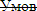 K-ий крок (K>1).На наступних кроках кожний вступник, який на цей момент не внесений до списку очікування жодного розрахункового конкурсу, пропонується тому розрахунковому конкурсу, який має для нього найвищу пріоритетність (крім тих, де він уже отримав відмову).Кожний розрахунковий конкурс об'єднує наявний у нього список очікування та отриману пропозицію, формує новий список очікування за власним рейтинговим списком вступників у кількості, що не перевищує обсягу розрахункового конкурсу, а решті відмовляє.Кожна група субконкурсів кожного конкурсу (субконкурс А, та/або субконкурс Б, та/або субконкурс ББ і субконкурс В) перевіряється на перевищення максимального (загального) обсягу державного або регіонального замовлення конкурсу. У разі перевищення визначається відповідна кількість вступників із субконкурсу В з нижчими позиціями в його рейтинговому списку вступників, які отримують відмову.Кожний широкий конкурс перевіряється на перевищення суперобсягу державного замовлення. У разі перевищення за об'єднаним списком очікування визначається відповідна кількість вступників (не із субконкурсів А, і не із субконкурсів Б, і не із субконкурсів ББ) з найменшими значеннями конкурсного бала (за рівних конкурсних балів - з урахуванням пункту 2 розділу IX Порядку прийому), які також отримують відмову.Етап А вважається виконаним, коли вичерпується перелік пропозицій вступників до розрахункових конкурсів, які не перебувають у списках очікування та не отримали відмови за всіма розрахунковими конкурсами. Перехід до етапу Б.2. Етап Б.Якщо наявні конкурси, в яких кількість вступників у списку очікування (сума вступників у списках очікування субконкурсу А, та/або субконкурсу Б, та/або субконкурсу ББ і субконкурсу В) менше ніж мінімальний обсяг державного або регіонального замовлення, такі конкурси анулюються, а вступники з їх списків очікування виключаються, отримують відмову і помічаються як такі, що допущені до етапу В.Фіналіст розрахункового конкурсу - вступник з найнижчим положенням у рейтинговому списку розрахункового конкурсу, включений до списку очікування, після завершення етапу А.Фіналіст широкого конкурсу - вступник, крім вступників із субконкурсів А, Б та ББ, з найнижчим положенням у широкому рейтинговому списку широкого конкурсу, включений до списку очікування, після завершення етапу А.Перехід до етапу В.3. Етап ВK-й крок (K>=1).Кожний допущений до етапу В вступник, який на цей момент не внесений до списку очікування жодного розрахункового конкурсу, пропонується тому розрахунковому конкурсу, який має для нього найвищу пріоритетність (крім тих, де він уже отримав відмову в межах етапів А та В). Кожний розрахунковий конкурс включає до свого списку очікування вступників з отриманих пропозицій.Кожен розрахунковий конкурс перевіряється на перевищення обсягу розрахункового конкурсу. У разі перевищення визначається відповідна кількість вступників, допущених до етапу В, з нижчими позиціями в рейтинговому списку вступників, які отримують відмову, за винятком тих вступників, чия позиція в рейтинговому списку розрахункового конкурсу вища за позицію фіналіста розрахункового конкурсу.Кожна група субконкурсів кожного конкурсу (субконкурс А, та/або субконкурс Б, та/або субконкурс ББ і субконкурс В) перевіряється на перевищення максимального (загального) обсягу державного або регіонального замовлення конкурсу. У разі перевищення визначається відповідна кількість вступників, допущених до етапу В, із субконкурсу В з нижчими позиціями в його рейтинговому списку вступників, які отримують відмову, за винятком тих вступників, чия позиція вища за позицію фіналіста розрахункового конкурсу відповідного субконкурсу В.Кожний широкий конкурс перевіряється на перевищення суперобсягу державного замовлення і в разі перевищення за об'єднаним списком очікування визначається відповідна кількість вступників (не із субконкурсів А, не із субконкурсів Б, не із субконкурсів ББ), допущених до етапу В, з найменшими значеннями конкурсного бала (за рівних конкурсних балів - з урахуванням пункту 2 розділу IX Порядку прийому), які також отримують відмову, за винятком тих вступників, чия позиція в широкому рейтинговому списку вища за позицію фіналіста широкого конкурсу.Етап В вважається виконаним, коли вичерпується перелік пропозицій вступників (допущених до етапу В) до розрахункових конкурсів, які не перебувають у списках очікування та не отримали відмови за всіма розрахунковими конкурсами.Вступники, які на цей момент залишились у списках очікування, одержують рекомендацію до зарахування. Кількість вступників, що одержали рекомендацію, визначає кількість рекомендованих за кожним конкурсом вступників.IV. Критерії верифікації справедливості роботи алгоритму1. Для вступника А, який був допущений до конкурсного відбору і не отримав рекомендації до зарахування до конкретного конкурсу X, результат справедливий, якщо:для вступника, що не має права на зарахування за квотою-1, виконується хоча б одне з тверджень 1 або 2;для вступника, що має право на зарахування за квотою-1, виконується твердження 1 або одночасно виконуються твердження 2 та 3;2. Твердження:1) вступник А отримав рекомендацію до іншого конкурсу за вищою для нього пріоритетністю;2) не існує жодного вступника Б, рекомендованого до зарахування в конкурсі X (за винятком осіб, які отримали рекомендацію в межах квоти-1, який має конкурсний бал не вище ніж у вступника А, у разі рівності конкурсних балів - має місце в рейтинговому списку нижче ніж вступник А, та (якщо конкурс X входить до широкого конкурсу):не існує жодного вступника Б, рекомендованого до зарахування в іншому конкурсі Y широкого конкурсу, до якого входить конкурс X (за винятком осіб, які отримали рекомендацію в межах квоти-1, який має конкурсний бал у конкурсі Y не вище ніж вступник А у конкурсі X, у разі рівності конкурсних балів - розміщений нижче в широкому рейтинговому списку (з урахуванням пункту 2 розділу IX Порядку прийому) ніж вступник А, крім такого випадку:у конкурсі X повністю вичерпано максимальний обсяг державного замовлення без врахування рекомендацій вступників, заяви яких отримували відмову під час ануляції конкурсів;3) не існує жодного вступника Б, рекомендованого до зарахування в конкурсі X за квотою-1, який має конкурсний бал не вище ніж у вступника А, у разі рівності конкурсних балів - має місце в рейтинговому списку нижче ніж вступник А;3. Для закладу вищої освіти, запропонований яким конкурс X (який входить до широкого конкурсу) не вичерпав максимального обсягу державного або регіонального замовлення:не існує жодного вступника Б, допущеного до участі в конкурсі X і не рекомендованого до зарахування в конкурсі X, що не отримав рекомендації до зарахування в іншому конкурсі за вищою для нього пріоритетністю та має конкурсний бал у конкурсі X не нижче ніж будь-який вступник В (за винятком осіб, які отримали рекомендацію в межах квоти-1, який рекомендований до зарахування до одного з конкурсів цього широкого конкурсу в межах суперобсягу державного замовлення, у разі рівності конкурсних балів - має місце в широкому рейтинговому списку вище (з урахуванням пункту 2 розділу IX Порядку прийому) ніж вступник В.4. Для закладу вищої освіти, запропонований яким конкурс X (що не входить до широкого конкурсу) не вичерпав загального обсягу державного або регіонального замовлення:не існує жодного вступника, допущеного до участі в конкурсі X і не рекомендованого до зарахування в конкурсі X, що не отримав рекомендації до зарахування в іншому конкурсі за вищою для нього пріоритетністю.5. Для закладу вищої освіти, запропонований яким конкурс X не вичерпав квоту-1:не існує жодного вступника, що має право на зарахування за квотою-1, допущеного до участі в конкурсі X і не рекомендованого до зарахування в конкурсі X, що не отримав рекомендації до зарахування в іншому конкурсі за вищою для нього пріоритетністю.6. Для закладу вищої освіти, запропонований яким конкурс X було анульовано:рейтинговий список не містить вступників у кількості, не меншій від мінімального обсягу державного або регіонального замовлення, для яких виконуються такі умови:вступник отримав рекомендацію за меншою для нього пріоритетністю;вступник має конкурсний бал у конкурсі X не нижче ніж будь-який вступник В (за винятком осіб, які отримали рекомендацію в межах квоти-1, та осіб, які отримали рекомендацію і мали заяву, що отримала відмову під час ануляції конкурсів), який рекомендований до зарахування до одного з конкурсів цього широкого конкурсу в межах суперобсягу державного замовлення, у разі рівності конкурсних балів - має місце в широкому рейтинговому списку вище (з урахуванням пункту 2 розділу IX Порядку прийому) порівняно із вступником В.V. Форми документів для належного інформаційного забезпечення вступної кампанії в межах широких конкурсів і результатів адресного розміщення державного та регіонального замовлення1. Інформація про широкий конкурсДержавний замовник - зазначається найменування (за наявності одного державного замовника) або "єдиний конкурс для всіх державних замовників".Освітній ступінь - найменування (бакалавр або магістр).Вступ на основі - повна загальна середня освіта (бакалавр).Форма здобуття освіти - найменування.Галузь знань - код і найменування.Спеціальність - код і найменування (предметна спеціальність за спеціальністю 014, спеціалізація за спеціальностями 015, 035, 271, 275).Тип програми - освітньо-професійна / освітньо-наукова (для вступу на основі бакалавра).Суперобсяг державного замовлення для усіх конкурсних пропозицій закладів вищої освіти, що входять до широкого конкурсу - XXX.Перелік конкурсних пропозицій закладів вищої освіти, що входять до широкого конкурсу, максимальні обсяги та кваліфікаційний мінімум державного замовлення, квота-1, квота-2:Сума максимальних обсягів державного замовлення для усіх конкурсних пропозицій закладів вищої освіти, що входять до широкого конкурсу, - XXX.Увага! Сума максимальних обсягів державного замовлення для усіх конкурсних пропозицій закладів вищої освіти, що входять до широкого конкурсу, є більшою порівняно із суперобсягом державного замовлення для усіх конкурсних пропозицій закладів вищої освіти, що входять до цього широкого конкурсу.2. Інформація про поточний стан подання заяв на широкий конкурсДата, час __________Державний замовник - зазначається найменування (за наявності одного державного замовника) або "єдиний конкурс для всіх державних замовників".Освітній ступінь - найменування (бакалавр або магістр).Вступ на основі - повна загальна середня освіта (бакалавр).Форма здобуття освіти - найменування.Галузь знань - код і найменування.Спеціальність - код і найменування (предметна спеціальність за спеціальністю 014, спеціалізація за спеціальностями 015, 035, 271, 275).Тип програми - освітньо-професійна / освітньо-наукова (для вступу на основі бакалавра).Суперобсяг державного замовлення для усіх конкурсних пропозицій закладів вищої освіти, що входять до широкого конкурсу, - XXX.Перелік конкурсних пропозицій закладів вищої освіти, що входять до широкого конкурсу, максимальні обсяги державного замовлення, квота-1, кількість поданих заяв і кількість поданих заяв особами, які мають право на зарахування за квотами:Загальна кількість заяв, поданих для участі в широкому конкурсі _________Загальна кількість фізичних осіб, що подали заяви для участі в широкому конкурсі _________3. Список тих, хто подав заяви на широкий конкурс (широкий рейтинговий список)Дата, час ________Державний замовник - зазначається найменування (за наявності одного державного замовника) або "єдиний конкурс для всіх державних замовників".Освітній ступінь - найменування (бакалавр або магістр).Вступ на основі - повна загальна середня освіта (бакалавр).Форма здобуття освіти - найменування.Галузь знань - код і найменування.Спеціальність - код і найменування (предметна спеціальність за спеціальністю 014, спеціалізація за спеціальностями 015, 035, 271, 275).Тип програми - освітньо-професійна / освітньо-наукова.Суперобсяг державного замовлення ______Таблиця з такими графами:1. Номер.2. Прізвище, ім'я, по батькові (за наявності) вступника.3. Конкурсний бал.4. Складові конкурсного бала.5. Пріоритетність.6. Заклад вищої освіти.7. Право на співбесіду, вступний іспит.8. Право на зарахування за квотою (із зазначенням квоти-1 за наявності).Таблиця впорядковується з урахуванням пункту 2 розділу IX Порядку прийому.4. Інформація про надання рекомендацій вступникам у межах широкого конкурсуДержавний замовник - зазначається найменування (за наявності одного державного замовника) або "єдиний конкурс для всіх державних замовників".Освітній ступінь - найменування (бакалавр або магістр). Вступ на основі - повна загальна середня освіта (бакалавр).Форма здобуття освіти - найменування.Галузь знань - код і найменування.Спеціальність - код і найменування (предметна спеціальність за спеціальністю 014, спеціалізація за спеціальностями 015, 035, 271, 275).Тип програми - освітньо-професійна / освітньо-наукова (для вступу на основі бакалавра).Суперобсяг державного замовлення для усіх закладів вищої освіти, що входять до широкого конкурсу, - XXX (після корегування з урахуванням зарахованих за співбесідою та квотою-2).Перелік конкурсних пропозицій закладів вищої освіти, що входять до широкого конкурсу, максимальні обсяги державного замовлення, квота-1 та інформація про зарахування та надання рекомендацій:Загальна кількість зарахованих за співбесідою _________Загальна кількість рекомендованих за квотою-1 _________Загальна кількість зарахованих за квотою-2 _________Загальна кількість рекомендованих на загальних умовах _________5. Список рекомендованих за конкурсом (конкурсною пропозицією)Заклад вищої освіти ____Назва конкурсної пропозиції ____Освітній ступінь - найменування (бакалавр або магістр). Вступ на основі - повна загальна середня освіта (бакалавр).Форма здобуття освіти - найменування.Спеціальність - код і найменування (предметна спеціальність за спеціальністю 014, спеціалізація за спеціальностями 015, 035, 271, 275).Тип програми - освітньо-професійна / освітньо-наукова (для вступу на основі бакалавра).Максимальний (загальний) обсяг державного замовлення _______Кваліфікаційний мінімум державного замовлення _________Зарахованих за співбесідою _______Зарахованих за квотою-2 ________Максимальний (загальний) обсяг державного замовлення після корегування ____Кваліфікаційний мінімум державного замовлення після корегування _____Фактичний обсяг рекомендованих до зарахування __________З них:за квотою-1 ________за загальним конкурсом _________Таблиця має бути впорядкована за видом рекомендації і черговістю в рейтинговому списку.6. Список рекомендованих за широким конкурсом (широкий рейтинговий список)Державний замовник - зазначається найменування (за наявності одного державного замовника) або "єдиний конкурс для всіх державних замовників".Освітній ступінь - найменування (бакалавр або магістр). Вступ на основі - повна загальна середня освіта (бакалавр).Форма здобуття освіти - найменування.Галузь знань - код і найменування.Спеціальність - код і найменування (предметна спеціальність за спеціальністю 014, спеціалізація за спеціальностями 015, 035, 271, 275).Тип програми - освітньо-професійна / освітньо-наукова (для вступу на основі бакалавра).Суперобсяг державного замовлення ______Зарахованих за співбесідою _________Зарахованих за квотою-2 ___________Суперобсяг державного замовлення після корегування __________Фактичний обсяг рекомендованих до зарахування __________З них:за квотою-1 _________за загальним конкурсом ___________Таблиця впорядковується за видом рекомендації, за конкурсним балом, пріоритетністю, середнім балом додатка до документа про здобутий освітній (освітньо-кваліфікаційний) рівень.Додаток 6
до Порядку прийому на навчання для здобуття вищої освіти в 2022 році
(пункт 9 розділу VII)ТАБЛИЦІ
переведення тестових балів національного мультипредметного тесту, комплексного магістерського тесту, магістерського тесту навчальної компетентності до шкали 100 - 2001. Таблиця переведення тестових балів з української мови національного мультипредметного тесту до шкали 100 - 2002. Таблиця переведення тестових балів з математики національного мультипредметного тесту до шкали 100 - 2003. Таблиця переведення тестових балів з історії України національного мультипредметного тесту до шкали 100 - 2003. Таблиця переведення тестових балів з права магістерського комплексного тесту до шкали 100 - 2005. Таблиця переведення тестових балів з іноземної мови магістерського комплексного тесту до шкали 100 - 2006. Таблиця переведення тестових балів магістерського тесту навчальної компетентності до шкали 100 - 20027.04.2022м. КиївN 392МіністрСергій ШКАРЛЕТГенеральний директор директорату
фахової передвищої, вищої освітиОлег ШАРОВШифр галузіГалузь знаньКод спеціальностіНазва спеціальності21Ветеринарна медицина211Ветеринарна медицина21Ветеринарна медицина212Ветеринарна гігієна, санітарія і експертиза22Охорона здоров'я221Стоматологія22Охорона здоров'я222Медицина22Охорона здоров'я225Медична психологія22Охорона здоров'я226Фармація, промислова фармація22Охорона здоров'я228ПедіатріяШифр галузіГалузь знаньКод спеціальностіНазва спеціальності01Освіта012Дошкільна освіта01Освіта013Початкова освіта01Освіта014Середня освіта (за предметними спеціальностями: 014.04 - 014.10, 014.15)01Освіта015Професійна освіта (за спеціалізаціями)10Природничі науки102Хімія10Природничі науки103Науки про Землю10Природничі науки104Фізика та астрономія10Природничі науки105Прикладна фізика та наноматеріали11Математика та статистика111Математика11Математика та статистика112Статистика13Механічна інженерія131Прикладна механіка13Механічна інженерія132Матеріалознавство13Механічна інженерія133Галузеве машинобудування13Механічна інженерія134Авіаційна та ракетно-космічна техніка13Механічна інженерія135Суднобудування13Механічна інженерія136Металургія14Електрична інженерія141Електроенергетика, електротехніка та електромеханіка14Електрична інженерія142Енергетичне машинобудування14Електрична інженерія143Атомна енергетика14Електрична інженерія144Теплоенергетика14Електрична інженерія145Гідроенергетика15Автоматизація та приладобудування151Автоматизація та комп'ютерно-інтегровані технології15Автоматизація та приладобудування152Метрологія та інформаційно-вимірювальна техніка15Автоматизація та приладобудування153Мікро- та наносистемна техніка16Хімічна та біоінженерія161Хімічні технології та інженерія17Електроніка та телекомунікації171Електроніка17Електроніка та телекомунікації172Телекомунікації та радіотехніка17Електроніка та телекомунікації173Авіоніка18Виробництво та технології181Харчові технології18Виробництво та технології182Технології легкої промисловості18Виробництво та технології183Технології захисту навколишнього середовища18Виробництво та технології184Гірництво18Виробництво та технології185Нафтогазова інженерія та технології18Виробництво та технології187Деревообробні та меблеві технології19Архітектура та будівництво192Будівництво та цивільна інженерія19Архітектура та будівництво194Гідротехнічне будівництво, водна інженерія та водні технології20Аграрні науки та продовольство201Агрономія20Аграрні науки та продовольство202Захист і карантин рослин20Аграрні науки та продовольство203Садівництво та виноградарство20Аграрні науки та продовольство204Технологія виробництва і переробки продукції тваринництва20Аграрні науки та продовольство205Лісове господарство20Аграрні науки та продовольство206Садово-паркове господарство20Аграрні науки та продовольство207Водні біоресурси та аквакультура20Аграрні науки та продовольство208Агроінженерія25Воєнні науки, національна безпека, безпека державного кордону251Державна безпека25Воєнні науки, національна безпека, безпека державного кордону252Безпека державного кордону25Воєнні науки, національна безпека, безпека державного кордону253Військове управління (за видами збройних сил)25Воєнні науки, національна безпека, безпека державного кордону254Забезпечення військ (сил)25Воєнні науки, національна безпека, безпека державного кордону255Озброєння та військова техніка26Цивільна безпека261Пожежна безпека26Цивільна безпека263Цивільна безпека27Транспорт271Морський та внутрішній водний транспорт (крім спеціалізації 271.01)27Транспорт272Авіаційний транспорт27Транспорт273Залізничний транспорт27Транспорт274Автомобільний транспорт27Транспорт275Транспортні технології (за видами) (крім 275.01 і 275.04)Шифр галузіГалузь знаньКод спеціальностіНазва спеціальності01Освіта/Педагогіка017Фізична культура і спорт02Культура і мистецтво021Аудіовізуальне мистецтво та виробництво02Культура і мистецтво022Дизайн (за спеціалізаціями "Графічний дизайн", "Дизайн одягу (взуття)", "Дизайн середовища", "Промисловий дизайн")02Культура і мистецтво023Образотворче мистецтво, декоративне мистецтво, реставрація02Культура і мистецтво024Хореографія02Культура і мистецтво025Музичне мистецтво02Культура і мистецтво026Сценічне мистецтво19Архітектура та будівництво191Архітектура та містобудуванняНазва спеціальностіКонкурсні предметиКонкурсні предметиКонкурсні предметиНазва спеціальностіУкраїнська моваМатематикаІсторія України012Дошкільна освіта0,350,250,4013Початкова освіта0,350,40,25014Середня освіта (за предметними спеціальностями)Середня освіта (за предметними спеціальностями)Середня освіта (за предметними спеціальностями)Середня освіта (за предметними спеціальностями)014.01Середня освіта (Українська мова і література)0,50,20,3014.02Середня освіта (Мова і література (із зазначенням мови)) - для всіх інших мов0,40,30,3014.03Середня освіта (Історія)0,30,20,5014.04Середня освіта (Математика)0,30,50,2014.05Середня освіта (Біологія та здоров'я людини)0,30,350,35014.06Середня освіта (Хімія)0,30,350,35014.07Середня освіта (Географія)0,30,350,35014.08Середня освіта (Фізика)0,30,50,2014.09Середня освіта (Інформатика)0,30,50,2014.10Середня освіта (Трудове навчання та технології)0,350,40,25014.11Середня освіта (Фізична культура)0,40,30,3014.12Середня освіта (Образотворче мистецтво)0,40,250,35014.13Середня освіта (Музичне мистецтво)0,40,250,35014.15Середня освіта (Природничі науки)0,40,30,3015.31, 015.32, 015.33, 015.39Професійна освіта (за спеціалізаціями)0,30,50,2015.34, 015.35, 015.36, 015.37, 015.38Професійна освіта (за спеціалізаціями)0,350,40,25016Спеціальна освіта0,40,30,3022Дизайн (крім спеціалізацій "Графічний дизайн", "Дизайн одягу (взуття)", "Дизайн середовища", "Промисловий дизайн")0,350,40,25027Музеєзнавство, пам'яткознавство0,250,250,5028Менеджмент соціокультурної діяльності0,30,40,3029Інформаційна, бібліотечна та архівна справа0,350,250,4031Релігієзнавство0,30,250,45032Історія та археологія0,250,250,5033Філософія0,350,250,4034Культурологія0,250,250,5035.01Філологія0,50,250,25035 (інші)Філологія0,40,30,3051Економіка0,350,40,25052Політологія0,350,40,25053Психологія0,350,40,25054Соціологія0,350,40,25061Журналістика0,450,30,25071Облік і оподаткування0,350,40,25072Фінанси, банківська справа та страхування0,350,40,25073Менеджмент0,350,40,25074Маркетинг0,350,40,25075Підприємництво, торгівля та біржова діяльність0,350,40,25081Право0,350,250,4091Біологія0,30,350,35101Екологія0,30,350,35102Хімія0,30,350,35103Науки про Землю0,350,40,25104Фізика та астрономія0,30,50,2105Прикладна фізика та наноматеріали0,30,50,2106Географія0,30,350,35111Математика0,30,50,2112Статистика0,30,50,2113Прикладна математика0,30,50,2121Інженерія програмного забезпечення0,30,50,2122Комп'ютерні науки0,30,50,2123Комп'ютерна інженерія0,30,50,2124Системний аналіз0,30,50,2125Кібербезпека0,30,50,2126Інформаційні системи та технології0,30,50,2131Прикладна механіка0,30,50,2132Матеріалознавство0,30,50,2133Галузеве машинобудування0,30,50,2134Авіаційна та ракетно-космічна техніка0,30,50,2135Суднобудування0,30,50,2136Металургія0,30,50,2141Електроенергетика, електротехніка та електромеханіка0,30,50,2142Енергетичне машинобудування0,30,50,2143Атомна енергетика0,30,50,2144Теплоенергетика0,30,50,2145Гідроенергетика0,30,50,2151Автоматизація та комп'ютерно-інтегровані технології0,30,50,2152Метрологія та інформаційно-вимірювальна техніка0,30,50,2153Мікро- та наносистемна техніка0,30,50,2161Хімічні технології та інженерія0,30,50,2162Біотехнології та біоінженерія0,350,350,3163Біомедична інженерія0,350,350,3171Електроніка0,30,50,2172Телекомунікації та радіотехніка0,30,50,2173Авіоніка0,30,50,2181Харчові технології0,30,50,2182Технології легкої промисловості0,30,50,2183Технології захисту навколишнього середовища0,30,50,2184Гірництво0,30,50,2185Нафтогазова інженерія та технології0,30,50,2186Видавництво та поліграфія0,30,50,2187Деревообробні та меблеві технології0,30,50,2191Архітектура та містобудування0,30,50,2192Будівництво та цивільна інженерія0,30,50,2193Геодезія та землеустрій0,30,50,2194Гідротехнічне будівництво, водна інженерія та водні технології0,30,50,2201Агрономія0,40,30,3202Захист і карантин рослин0,40,30,3203Садівництво та виноградарство0,40,30,3205Технологія виробництва і переробки продукції тваринництва0,40,30,3205Лісове господарство0,350,40,25206Садово-паркове господарство0,350,40,25207Водні біоресурси та аквакультура0,40,30,3208Агроінженерія0,30,40,3211Ветеринарна медицина0,350,40,25212Ветеринарна гігієна, санітарія і експертиза0,350,40,25221Стоматологія0,350,40,25222Медицина0,350,40,25223Медсестринство0,350,40,25224Технології медичної діагностики та лікування0,350,40,25225Медична психологія0,350,40,25226Фармація, промислова фармація0,350,40,25227Фізична терапія, ерготерапія (обидві спеціалізації)0,350,40,25228Педіатрія0,350,40,25229Громадське здоров'я0,350,40,25231Соціальна робота0,350,40,25232Соціальне забезпечення0,350,40,25241Готельно-ресторанна справа0,40,30,3242Туризм0,40,30,3261Пожежна безпека0,350,40,25263Цивільна безпека0,350,40,25271Морський та внутрішній водний транспорт (всі спеціалізації)0,30,50,2272Авіаційний транспорт0,30,50,2273Залізничний транспорт0,30,50,2274Автомобільний транспорт0,30,50,2275Транспортні технології (за видами) - для всіх0,30,50,2281Публічне управління та адміністрування0,30,40,3291Міжнародні відносини, суспільні комунікації та регіональні студії0,40,30,3292Міжнародні економічні відносини0,30,40,3293Міжнародне право0,40,20,4N
з/пНайменування закладу вищої освітиНазва конкурсної пропозиціїМаксимальний обсяг державного замовленняКваліфікаційний мінімум державного замовленняКвота-1Квота-2N
з/пНайменування закладу вищої освітиНазва конкурсної пропозиціїМаксимальний обсяг державного замовленняКвота-1Кількість поданих заявКількість поданих заяв особами, які мають право на зарахування за квотами:N
з/пНайменування закладу вищої освітиНазва конкурсної пропозиціїМаксимальний обсяг державного замовленняКвота-1Зараховано за співбесідоюЗараховано за квотою-2Загальна кількість рекомендованих до зарахуванняУ тому числіУ тому числіУ тому числіУ тому числіУ тому числіУ тому числіУ тому числіУ тому числіN
з/пНайменування закладу вищої освітиНазва конкурсної пропозиціїМаксимальний обсяг державного замовленняКвота-1Зараховано за співбесідоюЗараховано за квотою-2Загальна кількість рекомендованих до зарахуваннярекомендованих за квотоюрекомендованих за квотоюрекомендованих за квотоюнайнижчий бал за квотоюнайнижчий бал за квотоюнайнижчий бал за квотоюрекомендованих на загальних умовахнайнижчий бал на загальних умовахN
з/пНайменування закладу вищої освітиНазва конкурсної пропозиціїМаксимальний обсяг державного замовленняКвота-1Зараховано за співбесідоюЗараховано за квотою-2Загальна кількість рекомендованих до зарахування134134рекомендованих на загальних умовахнайнижчий бал на загальних умовахN
з/пПрізвище, ім'я, по батькові (за наявності) вступникаКонкурсний балПріоритетністьСередній бал додатка до документа про здобутий освітній (освітньо-кваліфікаційний) рівеньВид рекомендації (співбесіда, квота-1, квота-2, загальний конкурс)Чи отримував відмову під час ануляції конкурсів (так/ні)N
з/пПрізвище, ім'я, по батькові (за наявності) вступникаКонкурсний балПріоритетністьСередній бал додатка до документа про здобутий освітній (освітньо-кваліфікаційний) рівеньВид рекомендації (співбесіда, квота-1, квота-2 загальний конкурс)Чи отримував відмову під час ануляції конкурсів (так/ні)Заклад вищої освіти, конкурсна пропозиція